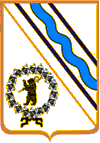 	Администрация Тутаевского муниципального района        ПОСТАНОВЛЕНИЕот 20.07.2018 № 478-пг.ТутаевОб утверждении отчета об исполнениибюджета городского поселения Тутаев за  1 полугодие 2018 годаВ соответствии с  Бюджетным кодексом Российской Федерации,  Федеральным  законом от 06.10.2003 № 131-ФЗ "Об общих принципах организации местного самоуправления в Российской Федерации", Положением о бюджетном устройстве и бюджетном процессе в  городском поселении Тутаев, утвержденным решением Муниципального Совета городского поселения Тутаев  №  178 от 21.12.2016 (в действующей редакции),   Соглашениями «О передаче Тутаевскому муниципальному району полномочий по решению вопросов местного значения городского поселения Тутаев» № 1 от 17.02.2017 и № 2 от 17.02.2017  (в действующих редакциях), Администрация Тутаевского муниципального района ПОСТАНОВЛЯЕТ:1. Утвердить  отчет об исполнении бюджета городского поселения Тутаев за 1 полугодие  2018 года:по общему объему доходов в соответствии с классификацией доходов бюджетов Российской Федерации в сумме 98 658 566 рублей, или  40 %  к утвержденному плану;по расходам в соответствии с классификацией расходов бюджетов Российской Федерации в сумме 95 514 218рублей, или 37,5 % к утвержденному плану;профицит бюджета составил 3 144 348  рублей.2. Утвердить отчет об исполнении бюджета городского поселения Тутаев  за 1 полугодие  2018 года в соответствии с приложениями № № 1 - 10  к настоящему постановлению.3. Направить отчет об исполнении бюджета городского поселения Тутаев за 1 полугодие  2018 года в Муниципальный Совет городского поселения Тутаев.4. Контроль за исполнением настоящего  постановления возложить  на департамент финансов администрации Тутаевского муниципального района (О.В.Низова). 5.Опубликовать настоящее постановление в Тутаевской массовой муниципальной газете «Берега».6. Настоящее  постановление  вступает в силу со дня подписания.Глава  Тутаевского муниципального района                                                                       Д.Р.ЮнусовПояснительная запискак  постановлению Администрации Тутаевского муниципального района«Об утверждении отчета об исполнении бюджетагородского поселения Тутаев за 1 полугодие 2018 года»Отчет об исполнении бюджета за 1 полугодие 2018 года отражает кассовое исполнение бюджета городского поселения Тутаев (далее по тексту - бюджет поселения, городской бюджет). Все мероприятия по исполнению бюджета поселения  за 1 полугодие 2018 года осуществлялись в соответствии с Решением Муниципального Совета городского поселения Тутаев от 21.12.2017 № 222 «О бюджете городского поселения Тутаев на 2018 год и плановый период 2019 и 2020 годов» (в действующей редакции) и сводной бюджетной росписью бюджета поселения.  Фактически бюджет поселения за 1 полугодие 2018 года исполнен по доходам в сумме 98 658,6 тыс. рублей, что составляет 40,0%  от плана; по расходам в сумме 95 514,22 тыс. рублей или 37,5 % от утвержденного плана.Дефицит (профицит) бюджетаБюджет городского поселения Тутаев за 1 квартал 2018 года исполнен с  профицитом, который составил 3 144,35 тыс. рублей.Источники покрытия дефицита бюджетаМуниципальный долг  бюджета поселения на 01.07.2018 года составляет  10 000 тыс. рублей. Фактический расход за  1 полугодие  2018 года на обслуживание привлеченных кредитов (погашение процентов за пользование) для покрытия дефицита бюджета составил  647,87 тыс. рублей, а также  была частично погашена часть  коммерческого кредита ПАО «Сбербанк»  привлеченного в 2017 году, в размере 4 000 тыс. рублей. Исполнение доходной части  бюджета городского поселения ТутаевПо итогам 1 полугодия 2018 года плановое задание по доходам бюджета городского поселения Тутаев выполнено на 40,0%, в бюджет поселения  зачислено доходов с учетом безвозмездных поступлений в сумме 98 658,6 тыс. рублей, за аналогичный период прошлого года – 71 351,5 тыс. рублей.Объем налоговых и неналоговых доходов бюджета поселения за 1 полугодие 2018 года составил 39 297,1 тыс. рублей или 38,9%  к годовым назначениям (100 972,4 тыс. рублей), за аналогичный период прошлого года – 41 432,2 тыс. рублей.Из общего годового объема запланированных средств по безвозмездным поступлениям в размере 145 899,5 тыс. рублей, за 1 полугодие 2018 года в бюджет поселения поступило 59 361,5 тыс. рублей (40,7% от годовых показателей), в т. ч. дотация на выравнивание бюджетной обеспеченности в сумме 10 947,0 тыс. рублей (50,0% от плана 21 894,0 тыс. рублей).Налоговые доходы составили 34 448,3 тыс. рублей (39,9% от плана 86 417,4 тыс. рублей), за аналогичный период прошлого года – 33 632,2 тыс. рублей, в том  числе:- налог на доходы физических лиц за 1 полугодие 2018 года составил 19 765,1 тыс. рублей или 48,5% от запланированной суммы в размере 40 720,0 тыс. рублей, за 1 полугодие 2017 года – 17 251,0 тыс. рублей;- земельный налог в 1 полугодии 2018 года получен в сумме 12 712,6 тыс. рублей, что составляет 42,1% от плановых показателей в размере 30 211,0 тыс. рублей, в 1 полугодии 2017 года – 14 110,3 тыс. рублей, в том числе:- земельный налог с организаций в 1 полугодии 2018 года получен в сумме 12 334,0 тыс. рублей, в 1 полугодии 2017 года – в сумме 13 058,9 тыс. рублей; снижение поступлений обусловлено тем, что у одного из крупнейших налогоплательщиков (ОАО «ТМЗ») в 2018 году снизились ежеквартальные платежи по земельному налогу;- земельный налог с физических лиц в 1 полугодии 2018 года получен в сумме 378,6 тыс. рублей, в 1 полугодии 2017 года – 1 051,3 тыс. рублей, снижение поступлений в 1 полугодии 2018 года по сравнению с аналогичным периодом 2017 года, связано с тем, что с 2016 года изменился срок уплаты имущественных налогов для физических лиц – с 1 октября перенесен на 1 декабря, налоговые уведомления на оплату налогов были направлены с задержкой, в связи с чем был увеличен срок уплаты налогов «без пеней» - до 01 мая, поэтому в начале 2017 года гасилась задолженность, срок уплаты которой был до 1 декабря 2016 года.- единый сельскохозяйственный налог в 1 полугодии 2018 года получен в сумме 128,9 тыс. рублей, что составляет 141,7% от плана в размере 91,0 тыс. рублей, в 1 полугодии 2017 года – 99,0 тыс. рублей;- налог на имущество физических лиц в 1 полугодии 2018 года поступил в сумме 1 007,2 тыс.  рублей, что составляет 7,4% от плана в размере 13 695,0 тыс. рублей, в 1 полугодии 2017 года – 1 382,4 тыс. рублей;- акцизы на нефтепродукты за 1 полугодие 2018 года при плане 1 700,4 тыс. рублей фактически поступили в размере 834,4 тыс. рублей (49,1% от плана), за 1 полугодие 2017 года – 789,6 тыс. рублей. Неналоговые доходы и прочие поступления в 1 полугодии 2018 года составили 4 848,8 тыс. рублей (33,3% от плана в размере 14 555,0 тыс. рублей), в 1 полугодии 2017 года – 7 800,0 тыс. рублей, в том числе:- доходы от использования имущества, находящегося в муниципальной собственности в 1 полугодии 2018 года поступили в сумме 4 392,8 тыс. рублей или 35,8% от плановых назначений в размере 12 280,0 тыс. рублей, в 1 полугодии 2017 года – 5 881,7 тыс. рублей; снижение поступлений обусловлено тем, что в мае 2017 года поступили денежные средства (604,3 тыс. рублей) от УФССП по Ярославской области во исполнение решений суда по взысканию задолженности по арендной плате ОАО «Тутаевская ПГУ», а также тем, что в мае 2017 года были проведены аукционы, в результате чего получены денежные средства в размере 561,4 тыс. рублей;- доходы от оказания платных услуг (работ) и компенсации затрат государства поступили в сумме 1,3 тыс. рублей, в 1 полугодии 2017 года – 5,6 тыс. рублей;- доходы от продажи материальных и нематериальных активов в 1 полугодии 2018 года поступили в сумме 247,6 тыс. рублей или 11,5% от плана в размере 2 150,0 тыс. рублей, в  1 полугодии 2017 года – 1 792,0 тыс. рублей;- прочие неналоговые доходы бюджетов городских поселений в 1 полугодии 2018 года поступили в сумме 196,2 тыс. рублей или 156,9% от плана в размере 125,0 тыс. рублей, в 1 полугодии 2017 года – 120,6 тыс. рублей;- в 1 полугодии 2018 года в бюджет городского поселения Тутаев поступили штрафы от инспекции административно-технического надзора Ярославской области в размере 11,0 тыс. рублей (план не предусмотрен), в 2017 году аналогичных доходов не было.Исполнение расходной части  бюджета городского поселения Тутаев за 1 полугодие  2018 года         Исполнение расходной части бюджета городского поселения Тутаев за I полугодие 2018 года осуществлялось согласно утвержденного бюджета городского поселения Тутаев и  сводной бюджетной росписи в пределах поступающих доходов и источников внутреннего финансирования дефицита бюджета городского поселения Тутаев на 2018 год, и составило 95 514 ,22 тыс. рублей  или   37,5  % от утвержденного плана  (254 871,7 тыс. рублей).За I полугодие 2018 года в соответствии с заключенными  Администрацией городского поселения  Тутаев с Администрацией Тутаевского муниципального района  соглашениями о передаче части полномочий по решению вопросов местного значения,  бюджет  городского поселения  Тутаев по расходам   на  95 % состоит из межбюджетных трансфертов. В  1 полугодии 2018 года из бюджета городского поселения Тутаев бюджету Тутаевского муниципального района были предоставлены межбюджетные трансферты в размере 91 742,3 тыс. рублей, что составляет 37,8 % от запланированных  годовых показателей (242 548,5 тыс. рублей). Перечисление межбюджетных трансфертов производилось в пределах сумм, необходимых для оплаты денежных обязательств по расходам получателей средств бюджета городского поселения Тутаев, в соответствии с предоставленными заявками.За  1 полугодие  2018 года на финансирование мероприятий в рамках муниципальных  программ городского поселения Тутаев, из бюджетов всех уровней, фактически израсходовано – 80 731,2 тыс. рублей, из них  621,2 тыс. рублей – федеральные средства, 47 794,6 тыс. рублей - областные средства, 32 315,5 тыс. рублей – средства поселения. Плановые цифры на реализацию 16-и  муниципальных программ городского поселения Тутаев составляют  214 926,05 тыс. рублей, в том числе  11 687,2  тыс. рублей – федеральные средства, 112 189,6 тыс. рублей областные средства, 91 049,3 тыс. рублей – средства поселения.Расходы бюджета городского поселения Тутаевв разрезе муниципальных программМуниципальная программа  «О привлечении граждан и их объединенийк участию в обеспечении охраны общественного порядка на территории городского поселения Тутаев на 2018-2019 годы»Основные направления реализации муниципальной программы:- создание условий для деятельности добровольных формирований по охране общественного порядка;- создание условий для повышения роли населения в обеспечении охраны правопорядкаОтветственный исполнитель - Департамент культуры, туризма и молодежной политики Администрации ТМР.На 2018 год предусмотрено 150 тыс. рублей.В рамках муниципальной программы производятся расходы на межбюджетные трансферты бюджету Тутаевского муниципального района на обеспечение деятельности народных дружин (страховые полюса, удостоверения, отличительные повязки, сотовая связь, приобретение оборудования для поисковой деятельности.).Результат исполнения:Фактические  расходы в 1 полугодии  2018 года составили 7,5 тыс. рублей (5% от плана)Муниципальная программа «Организация грузопассажирской речной переправы через р. Волга в городском поселении Тутаев на 2018-2020 годы»Основные направления реализации муниципальной программы: - муниципальная поддержка грузопассажирской речной переправы в городском поселении Тутаев;- удовлетворение спроса населения городского поселения Тутаев в услугах грузопассажирской речной переправы через р. Волга.Ответственный исполнитель – Департамент жилищно-коммунального хозяйства и транспорта Администрации ТМР.В рамках муниципальной программы производятся расходы на межбюджетные трансферты бюджету Тутаевского муниципального района на обеспечение мероприятий по осуществлению грузопассажирских перевозок на речном транспорте.На 2018 год предусмотрено 5 954 тыс. рублей.Результат исполнения:фактический расход  за 1 полугодие  2018 года составил 2 434,0 тыс. рублей (40,9 % от плана), из них 1 734 тыс. рублей кредиторская задолженность за 2017 год.Муниципальная программа «Осуществление пассажирских перевозок автомобильным транспортом на территории городского поселения Тутаев на  2018-2020 годы»Основные направления реализации муниципальной программы:- совершенствование транспортной инфраструктуры городского поселения Тутаев;- обеспечение бесперебойности движения автобусов по утвержденным маршрутам;- обеспечение межсезонных пассажирских перевозок;- удовлетворение спроса населения городского поселения Тутаев в пассажирских перевозках.Ответственный исполнитель – Департамент жилищно-коммунального хозяйства и транспорта Администрации ТМР.В рамках муниципальной программы производятся расходы на межбюджетные трансферты бюджету Тутаевского муниципального района на  обеспечение мероприятий по осуществлению пассажирских  перевозок на автомобильном транспорте в межсезонный период. На 2018 год предусмотрено 453,9 тыс. рублей.     Результат исполнения:Фактический расход за 1 полугодие 2018 года составил 361,1 тыс. рублей (79,6 % от плана) из них 62,5 тыс. рублей кредиторская задолженность за 2017 год.Муниципальная программа «Развитие и содержание дорожного хозяйства на территории городского поселения Тутаев» на 2018-2020 годыОсновные направления реализации муниципальной программы:- обеспечение сохранности существующей дорожной сети, приоритетное выполнение работ по содержанию и ремонту автомобильных дорог;- повышение качества дорожного покрытия автомобильных дорог общего пользования местного значения городского поселения Тутаев;-  создание безопасных условий для движения на автодорогах и улицах городского поселения Тутаев,- снижение уровня дорожно-транспортного травматизма.Ответственный исполнитель – Муниципальное учреждение «Агентство по развитию Тутаевского муниципального района».На 2018 год предусмотрено 137 573,7 тыс. рублей, из них 6 414,5- федеральные средства, 90 418,4 тыс. рублей - областные средства., в 1 полугодии 2018 года фактические расходы составили 51 100,6 тыс. рублей (31,3 % от плановых показателей).В рамках муниципальной программы производятся расходы на межбюджетные трансферты бюджету Тутаевского муниципального района на  обеспечение мероприятий по:- капитальному ремонту автодорог местного значения городского поселения Тутаев – 63 558 тыс. рублей, в том числе 62 211 тыс. рублей областные средства.Результат исполнения:  В 1 полугодии 2018 года фактический расход по капитальному ремонту дорог  составил 36 618 тыс. рублей за счет областных средств и направлен  на погашение кредиторской задолженности за 2017 год по обустройству двух участков дороги по Проспекту 50-я Победы и ремонту асфальтобетонного покрытия по ул. Толбухина.- ремонту  автодорог  местного значения городского поселения Тутаев, а также проектированию соответствующих работ и проведение необходимых государственных экспертиз – 23 128,8 тыс. рублей, из них 17 315,6 тыс. рублей областные средства.Результат исполнения: В 1 полугодии  2018 года фактический расход по ремонту дорог составил 2070,3 тыс. рублей, в том числе 1 982,1 тыс. рублей за счет областных средств. Произведено погашение кредиторской задолженности за 2017 год:работы по ремонту автодороги по ул. Панина – 1 544,4 тыс. рублей;работы по ремонту тротуара и проезжей части участка по ул. Советская от ул. Комсомольская до Паркового проезда – 437,6 тыс. рублей.          Расходы на лабораторный анализ дорожной одежды, проверку сметной стоимости и т.д. составили 88,2 тыс. рублей.- содержанию дорог, проездов, тротуаров и прочих территорий городского поселения Тутаев – 17 501,2 тыс. рублей, из них 317,9 тыс. рублей областные средства.Результат исполнения: В 1 полугодии  2018 года фактические расходы составили 7 256,5 тыс. рублей, в том числе 317,9 тыс. рублей за счет областных средств.           - организации дорожного движения (установка и обслуживание светофорных объектов и дорожных знаков) – 4 283,2 тыс. рублей.         Результат исполнения: В 1 полугодии  2018 года фактические расходы составили 915,9 тыс. рублей (установка дорожных знаков)         - ремонту дворовых территорий многоквартирных домов, проездов к дворовым территориям многоквартирных домов городского поселения Тутаев, а также проектирование соответствующих работ и проведение необходимых государственных экспертиз – 24 752,9 тыс. рублей, из них 6 414 тыс. рублей – федеральные средства, 16 569,5 тыс. рублей  областные средства.   Результат исполнения: В 1 полугодии  2018 года фактические расходы составили 3 219,1 тыс. рублей, в том числе 3 153,9 тыс. рублей за счет областных средств. Произведено погашение кредиторской задолженности за 2017 год:работы по комплексному благоустройству дворовой территории МЖД № 67,69,71,73,75,77 по ул. Комсомольская и дв. т - и МКД №3 по пр.50 лет Победы – 1 184,2 тыс. рублей за счет областных средств;работы по комплексному благоустройству дворовой территории МЖД 46,48,50,52 по ул. Моторостроителей и 8 по ул. Дементьева – 914,5 тыс. рублей за счет областных средств;работы по комплексному благоустройству дворов ж.д.№6 по ул. Дементьева и ж.д.57 по ул. Комсомольская – 600 тыс. рублей за счет областных средств;работы по ремонту асфальтового покрытия проездов двор. терр. ж.д. по ул.2-я Овражная – 47,6 тыс. рублей за счет областных средств;работы по ремонту асфальта - бетонного покрытия проездов дворовых территорий. Овражная 50,52,54,56 – 358,9 тыс. рублей за счет областных средств;дополнительные работы по устройству площадок у подъездов ж.д.50,52,54,56 по ул. Овражная – 48,7 тыс. рублей за счет областных средств.          Расходы на проверку сметной стоимости составили 65,2 тыс. рублей.- осуществление иных мероприятий в отношении автодорог местного значения городского поселения Тутаев, предусмотренных законодательством– 4 149,5 тыс. рублей., из них  на организацию деятельности дорожного хозяйства 3 440 тыс. рублей и 708,9 тыс. рублей  на разработку схем организации дорожного движения в рамках агломерации «Ярославская».    Результат исполнения: В 1 полугодии  2018 года фактический расход составил 702,9 тыс. рублей  (оплата услуг по  организации деятельности дорожного хозяйства МУ« Агентство по развитию ТМР»Муниципальная программа «Развитие субъектов малого и среднего предпринимательства городского поселения Тутаев на 2017-2019 годы»Основные направления реализации муниципальной программы:- оказание содействия субъектам малого и среднего предпринимательства в продвижении производимых ими товаров (работ, услуг), результатов интеллектуальной деятельности на рынок Российской Федерации и рынки иностранных государств;- увеличение количества субъектов малого и среднего предпринимательства;- обеспечение занятости населения и развитие само занятости.Ответственный исполнитель – Управление экономического развития и инвестиционной политики Администрации ТМР.На 2018 год предусмотрено 200 тыс. рублей.В рамках муниципальной программы планируются расходы на межбюджетные трансферты бюджету Тутаевского муниципального района на  обеспечение мероприятий по:- предоставлению поддержки начинающим субъектам малого предпринимательства городского поселения Тутаев (со финансирование) – 200 тыс. рублей.   Результат исполнения: В 1 полугодии  2018 года фактических расходов не осуществлялось.Муниципальная программа «Развитие лифтового хозяйства в городском поселении Тутаев на 2015-2020 годы»Основное направление реализации муниципальной программы:- восстановление лифтового хозяйства многоквартирных домов.Ответственный исполнитель – Департамент жилищно-коммунального хозяйства и транспорта Администрации ТМР.На 2018 год предусмотрено 1 417 тыс. рублей.В рамках муниципальной программы производятся расходы на межбюджетные трансферты бюджету Тутаевского муниципального района на   обеспечение мероприятий по установке (замене) пассажирских лифтов.Результат исполнения:  В 1 полугодии  2018 года фактический расход составил 1 349,2 тыс. рублей (95,2 % от плана) и направлен на окончательный расчет по муниципальному контракту, заключенному в 2017 году на замену пассажирского лифта по адресу г. Тутаев пр-т 50 летия Победы 29.Муниципальная   программа«Ремонт и содержание жилищного фонда городского поселения Тутаев на 2018 год»Основные направления реализации муниципальной программы:- содержание и ремонт жилищного фонда городского поселения Тутаев;- улучшение эксплуатационных характеристик жилищного фонда.Ответственный исполнитель – Департамент жилищно-коммунального хозяйства и строительства Администрации ТМР.На 2018 год предусмотрено 2 143 тыс. рублей.В рамках муниципальной программы производятся расходы на межбюджетные трансферты бюджету Тутаевского муниципального района на  обеспечение мероприятий по:- содержанию, реконструкции и ремонту муниципального жилищного фонда – 2 043 тыс. рублей;- установке приборов учета потребляемых ресурсов в муниципальных квартирах  – 100 тыс. рублей.Результат исполнения: В 1 полугодии  2018 года фактический расход составил  78,3 тыс. рублей  (3,7 % от плана) и направлен  на:-  инженерно-инструментальное обследование по адресу г. Тутаев ул. Ушакова 110, ул. Шитова 25  - 70 тыс. рублей;- работы по установке отопительных приборов по ул. Моторостроителей 52, кв. 3 – 8,3 тыс. рублей.Муниципальная программа«Комплексная программа модернизации и реформирования жилищно-коммунального хозяйства городского поселения Тутаев на 2018-2020 годыОсновное направление реализации муниципальной программы:- улучшение жилищных условий населения городского поселения Тутаев.Ответственный исполнитель – Департамент жилищно-коммунального хозяйства и транспорта Администрации ТМР.На 2018 год предусмотрено 1000 тыс. рублей.В рамках муниципальной программы производятся расходы на межбюджетные трансферты бюджету Тутаевского муниципального района на   обеспечение мероприятий по газификации  городского поселения Тутаев  Результат исполнения: В 1 полугодии 2018 года фактический расход составил 791,7 тыс. рублей  (79,2 % от плана) и направлен  на:работы по внесению изменений в исполнительную документацию по объекту «Распределительный газопровод от ул. Привокзальная до ул. В. Набережная и от ул. Комсомольская до ул. Брейтовская»  – 10 тыс. рублей (кредиторская задолженность за 2017 год);работы по устранению замечаний Инспекции государственного строительного надзора ЯО – 5,5 тыс. рублей (кредиторская задолженность за 2017 год); разработку ПСД для  внутреннего газоснабжения жилых домов по адресу ул. Ушакова 33б, кв.3,5,6; д.92; ул. Крестовоздвиженская д.59, кв.1,2,5 – 60 тыс. рублей (кредиторская задолженность за 2017 год);техническое присоединение внутреннего газоснабжения жилых домов по адресу ул. Ушакова 33б, кв.3,5,6; д.92; ул. Крестовоздвиженская д.59, кв.1,2,5 – 82  тыс. рублей;работы по техническому присоединению в действующую газораспределительную сеть   ул. Благовещенская у д.5/2, ул. Ямская у д. 38,49	 - 319,9 тыс. рублей;разработка карт-схем охранных зон на газопровод г. Тутаев правый берег – 28,0 тыс. рублей;разработка ПСД на вынос газопровода с земельного участка - 39 тыс. рублей; врезка в газопровод  ул. Ушакова 33б кв.3,5,6,92,23,5,7, Крестовоздвиженская 59,-1,2,5- 247,3 тыс. рублей.						Муниципальная программа «Обеспечение населения городского поселения Тутаев банными услугами на 2018 год»Основное направление реализации муниципальной программы:- создание условий для обеспечения доступности банных услуг для всех категорий граждан.Ответственный исполнитель – Департамент жилищно-коммунального хозяйства и транспорта Администрации ТМР.На 2018 год предусмотрено 5 350 тыс. рублей.В рамках муниципальной программы производятся расходы на межбюджетные трансферты бюджету Тутаевского муниципального района на  обеспечение мероприятий по организации населению услуг бань в общих отделениях (в правобережной части г. Тутаев – 3 000 тыс. рублей, в левобережной – 2 350 тыс. рублей).Результат исполнения: В 1 полугодии 2018 года фактические расходы составили 1 788,3 тыс. рублей (33,4 % от плана),  и направлены на организацию населению услуг бань в общих отделениях (в правобережной части г. Тутаев (МУП Русская баня) – 1 096,3 тыс. рублей, в левобережной (ООО ПрогрессИнвест) –  692,02 тыс. рублей).Муниципальная программа«Развитие водоснабжения, водоотведения и очистки сточных вод на территории городского поселения Тутаев на 2018-2020 годы»Основные направления реализации муниципальной программы:-  строительство, реконструкция и ремонт объектов водоснабжения и водоотведения;-  переработка и очистка сточных вод.Ответственный исполнитель – Департамент жилищно-коммунального хозяйства и транспорта Администрации ТМР.На 2018 год предусмотрено 4 574,3 тыс. рублей.В рамках муниципальной программы производятся расходы на межбюджетные трансферты бюджету Тутаевского муниципального района на  обеспечение мероприятий по:- строительству, реконструкции и ремонту объектов водоснабжения –  1 270 тыс. рублей;- строительству,  реконструкции и ремонту объектов  водоотведения – 250 тыс. рублей;  -  переработке и утилизации сточных вод – 3054,3 тыс. рублей.Результат исполнения: В  1 полугодии  2018 года фактические расходы составили 735,4 тыс. рублей ( 16,1% от плана) и направлены на:работы по подготовке кадастрового плана на водопровод по ул. Казанская до ж.д. 3 пересечения с ул. Крестовоздвиженская – 13 тыс. рублей;приемка поверхностных сточных вод в централизованную систему водоотведения и обеспечение их транспортировки, очистки и сброса – 722,4 тыс. рублей, из них 243,6 тыс. рублей кредиторская задолженность за 2017 год; 6,9 тыс. рублей плата за сверхнормативный сброс загрязняющих веществ (декабрь 2017г.).Муниципальная программа «Содержание, текущий и капитальный ремонт сетей уличного освещения на территории городского поселения Тутаев» на 2018-2020 годыОсновные направления реализации муниципальной программы:- приведение освещенности улиц города Тутаев в соответствие с требованиями, предъявляемыми к уровню наружного освещения мест общего пользования;- создание эстетичного вида наружного освещения улиц города Тутаев;- проведение ремонта и реконструкции имеющихся сетей, строительство новых линий наружного освещения города.Ответственный исполнитель – Муниципальное учреждение «Агентство по развитию Тутаевского муниципального района».На 2018 год предусмотрено 18 200 тыс. рублей.В рамках муниципальной программы производятся расходы на межбюджетные трансферты бюджету Тутаевского муниципального района на   обеспечение мероприятий по:-   уличному освещению (покупка электрической энергии по перечню точек поставки) – 15 251,9 тыс. рублей;-  техническому содержанию, текущему и капитальному ремонту сетей уличного освещения – 2 948,1 тыс. рублей.Результат исполнения: В 1 полугодии 2018 года фактический расход составил 9 009,1 тыс. рублей (49,5 % от плана) и направлен  на:покупку электрической энергии по перечню точек поставки (уличное освещение) – 7 810,9 тыс. рублей, из них 3 365,5 тыс. рублей кредиторская задолженность за ноябрь - декабрь  2017 год;выполнение работ по содержанию, текущему и капитальному ремонту сетей уличного освещения городского поселения Тутаев –  1 198, тыс. рублей, из них 948,1 тыс. рублей кредиторская задолженность за 2017 год.Муниципальная программа «Благоустройство и озеленение территории городского поселения Тутаев» на 2018-2020 годыОсновные направления реализации муниципальной программы:- комплексное решение вопросов, связанных с организацией благоустройства и озеленения территории, сохранности памятников культуры городского поселения Тутаев; -  повышение уровня внешнего благоустройства и санитарного состояния территории  городского поселения Тутаев;- формирование современной городской среды.Ответственный исполнитель – Муниципальное учреждение «Агентство по развитию Тутаевского муниципального района»; Департамент культуры, туризма и молодежной политики Администрации ТМР.На 2018 год предусмотрено 30 699,3 тыс. рублей, из них  4 194,2 тыс. рублей – федеральные средства и 6 218,5 тыс. рублей - областные средства.В рамках муниципальной программы производятся расходы на межбюджетные трансферты бюджету Тутаевского муниципального района на  осуществление части полномочий по решению вопросов местного значения в соответствии с заключенными соглашениями на обеспечение мероприятий:- в области благоустройства и озеленения территории городского поселения Тутаев  – 2 156,5 тыс. рублей;- по поощрению достижения наилучших значений показателей по отдельным направлениям развития муниципальных образований Ярославской области – 4 490,2 тыс. рублей за счет областных средств;- по  содержанию  военно - мемориального комплекса  пл. Юности – 280,91 тыс. рублей;- по организации деятельности благоустройства на территории городского поселения Тутаев – 5 362,8 тыс. рублей;- по строительству и реконструкции памятников – 1393,01 тыс.     рублей; - по реализации мероприятий губернаторского проекта «Решаем вместе!» – 14 925,6 тыс. рублей, из них 4 194 тыс. рублей -  федеральные средства, 8 150,6 тыс. рублей - областные средства и 2 580,8 тыс. рублей – средства поселения (мероприятий по  формированию современной  городской среды в области благоустройства, инициативного бюджетирования, благоустройство мест массового отдыха;- по обустройству стационарных санитарных (сервисных) сооружений (общественные туалеты) – 2 090,5 тыс. рублей, из них  1 509,8 областные средства. Результат исполнения: В   1 полугодии 2018 года фактический расход составил 9 622,1 тыс. рублей (31,3 % от плановых показателей) и направлен  на реализацию мероприятий:благоустройство городского сквера, на территории ограниченной улицами: Советская, В. В. Терешковой,  Моторостроителей (поставка материалов для устройства дренажной системы, кредиторская задолженность за 2017 год) – 91,1 тыс. рублей;вывоз мусора  с территории городского поселения Тутаев (парка отдыха и сквера) – 8,6 тыс. рублей;выпиловка деревьев – 94,9 тыс. рублей;доставка грунта и песка  -148,3 тыс. рублей;по  содержанию  военного - мемориального комплекса  пл. Юности – 98,9 тыс. рублей;организация деятельности по благоустройству территории городского поселения Тутаев – 3 123,8 тыс. рублей;по строительству военного - мемориального комплекса  пл. Юности (окончательный расчет по контрактам  2017 года)  – 723,13 тыс. рублей;проверка сметной стоимости по объектам (проведение экспертиз) в рамках мероприятий  губернаторского проекта «Решаем вместе»  – 25,8 тыс. рублей;по обустройству стационарных санитарных (сервисных) сооружений (общественные туалеты) – 1 897,3 тыс. рублей;губернаторского проекта «Решаем вместе» - формирование современной городской среды  (кредиторская  задолженность за 2017 год) – 3 392,2 тыс. рублей за счет областных средств:работы по комплексному благоустройству дворовой территории МЖД 67,69,71,73,75,77 по ул. Комсомольская  и 3 по пр.50 лет Победы – 747,6 тыс. рублей;работы по комплексному благоустройству дворовой территории МЖД 46,48,50,52 по ул. Моторостроителей  и 8 по ул. Дементьева – 574,6 тыс. рублей;комплексное благоустройство двора ж.-д. №5,7 по пр. - ту 50-л. Победы и ж. д. по ул. Моторостроителей – 393,9 тыс. рублей;комплексное благоустройство двора ж.д.№6 по ул. Дементьева и ж.д.57 по ул. Комсомольская – 370,7 тыс. рублей;работы по замене светильников по ул. Моторостроителей от ул. Дементьева до 50 лет Победы – 291,7 тыс. рублей;благоустройство городского сквера на ул. Советская – 536,3 тыс. рублей;работы по благоустройство площади и пешеходной зоны по ул. Моторостроителей – 477,4 тыс. рублей.губернаторского проекта «Решаем вместе» - инициативное бюджетирование:устройство постаментов для пушек – 17,9 тыс. рублей (средства поселения). Муниципальная  программа  «Организация и развитие ритуальных услуг и мест захоронения в городском поселении Тутаев» на 2018-2020 годыОсновное направление реализации муниципальной программы:- выполнение работ по благоустройству и текущему содержанию городских кладбищ и мест захоронений на территории городского поселения Тутаев.Ответственный исполнитель – Муниципальное учреждение «Агентство по развитию Тутаевского муниципального района».На 2018 год предусмотрено 857,3 тыс. рублей.В рамках муниципальной программы производятся расходы на межбюджетные трансферты бюджету Тутаевского муниципального района на обеспечение мероприятий по содержанию мест захоронений, расположенных г. Тутаев, ул. Покровская (площадь 40 630 м2); г. Тутаев, Леонтьевское кладбище (площадь 113 176 м2); Тутаевский район, 11 км трассы Тутаев - Чебаково (площадь 260 000 м2); г. Тутаев, ул. Дементьева (площадь 61 549 м2).Результат исполнения: В 1 полугодии 2018 года фактический расход составил 721,3 тыс. рублей (84,1% от плана),  из них 257,3 тыс. рублей кредиторская задолженность за 2017 год.Муниципальная программа «Организация общегородских культурно-досуговых мероприятий в городском поселении Тутаев» на 2017 и плановый период 2018 и 2019 годовОсновное направление реализации муниципальной программы:- совершенствование работы по созданию условий для культурного отдыха населения в городском поселении Тутаев.Ответственный исполнитель - Департамент культуры, туризма и молодежной политики Администрации ТМР.На 2018 год предусмотрено 2 000 тыс. рублей.В рамках муниципальной программы планируются расходы на межбюджетные трансферты бюджету Тутаевского муниципального района на обеспечение мероприятий по созданию условий для культурно - массового  отдыха населения в городском поселении Тутаев.Результат исполнения: В I  полугодии 2018 года фактический расход,  по созданию благоприятных условий для вовлечения горожан в общественно-культурную жизнь города, составил 470 тыс. рублей (23,5 % от плана) и направлен  на реализацию следующих мероприятий:- конкурс «Новогодние огни» – 200 тыс. рублей;-  организация  празднования годовщины Победы советского народа в Великой Отечественной Войне – 270 тыс. рублей;Муниципальная программа «Предоставление молодым семьям социальных выплат на приобретение (строительство) жилья» на 2018 годОсновное направление реализации муниципальной программы:- поддержка молодых семей в приобретении (строительстве) жилья на территории городского поселения Тутаев.Ответственный исполнитель - Управление жилищной политики Администрации Тутаевского муниципального района.На 2018 год предусмотрено  3 953 тыс. рублей, из них 1078 тыс. рублей – федеральные средства, 1425 тыс. рублей - областные средства и 1 450 тыс. рублей - средства поселения.В рамках муниципальной программы планируются расходы на межбюджетные трансферты бюджету Тутаевского муниципального района на обеспечение софинансирования мероприятий подпрограммы «Государственная поддержка молодых семей Ярославской области в приобретении (строительстве) жилья».Результат исполнения: За 1 полугодие  2018 года фактический расход составил 2 262,7 тыс. рублей (57,2 % от плана), в том числе  621,2  тыс. рублей – средства федерального бюджета; 820,8  тыс. рублей – областные средства и 820,8 тыс. рублей – средства поселения. В рамках программы  в 1 полугодии  2017 года 3 семьи обеспечены социальными выплатами на приобретение (строительство) жилья.Муниципальная программа«Поддержка граждан, проживающих на территории городского поселения Тутаев Ярославской области, в сфере ипотечного жилищного кредитования» на 2018 годОсновные направления реализации муниципальной программы:- предоставление субсидии семьям на возмещение части ежемесячных аннуитетных платежей по кредиту (займу) (Субсидия 2).Ответственный исполнитель - Управление жилищной политики Администрации Тутаевского муниципального района.На 2018 год предусмотрено 400 тыс. рублей, из них 200тыс. рублей средства областные средства В рамках муниципальной программы планируются расходы на межбюджетные трансферты бюджету Тутаевского муниципального района на обеспечение софинансирования мероприятий в сфере ипотечного кредитования".    Результат исполнения: В 1 полугодии  2018 года фактических расходов не осуществлялось.Непрограммные расходыНепрограммные расходы на 2018 год предусмотрены в объеме 39 945,7 тыс. рублей.В 1 полугодии 2018 года фактический расход по непрограммным направлениям составил 14 783,0  тыс. рублей (37% от плановых показателей). Денежные средства  направлены  на:- оплату труда  органов местного самоуправления (Администрация городского поселения Тутаев) – 1 654,2 тыс. рублей; - обеспечение деятельности органов местного самоуправления  (услуги связи, коммунальные услуги, транспортные расходы, услуги по содержанию имущества, расходы по приобретению оборудования и материальных   запасов) – 48,6 тыс. рублей;- выплату  муниципальной пенсии в соответствии с действующим законодательством – 236,7 тыс. рублей;- погашение долговых обязательств (выплата процентов за пользование коммерческим кредитом) – 647,9 тыс. рублей;- взносы на капитальный ремонт жилых помещений муниципального жилищного фонда городского поселения Тутаев – 1 184,5 тыс. рублей;- межбюджетные трансферты бюджету Тутаевского муниципального района на осуществление части полномочий по решению вопросов местного значения в соответствии с заключёнными соглашениями (за счет непрограммных расходов) составили  11 011,1 тыс. рублей.        Межбюджетные трансферты бюджету Тутаевского муниципального района  в соответствии с полученными заявками были направлены на: содержание органов местного самоуправления по переданным полномочиям – 7 980,6 тыс. рублей; обеспечение мероприятий по управлению, распоряжению имуществом, оценке недвижимости, признанию прав и регулированию отношений по муниципальной собственности поселения – 114,6 тыс. рублей (9 тыс. рублей - оценка недвижимого имущества 3 земельных участка ул. Железнодорожная, пл. Покровская., д.10 и Проспект 50-лет. Победы, нежилое здание вместе с земельным участком Г. Тутаев ул. Ленина д. 45; 99 тыс. рублей - оказание услуг по подготовке технических планов на газопроводы н/д - 30 шт. и распределительный г/д н/д; 6,6 тыс. рублей - тех. план ул. Панина 29 кв.1,2);обеспечение мероприятий по строительству и реконструкции объектов теплоснабжения – 862,4 тыс. рублей (замена котла в котельной «ОПХ» Тутаев, кредиторская задолженность за 2017 год);обеспечение мероприятий по  предупреждению и ликвидации последствий чрезвычайных ситуаций в границах поселения – 26,7 тыс. рублей;обеспечение мероприятий  по землеустройству и землепользованию,  по определению кадастровой стоимости и приобретению прав собственности - 83,2  тыс. рублей (63 тыс. рублей - кадастровые работы земельных участков по ул. В.В. Терешковой, ул. Промышленная и ул. Моторостроителей в районе ТЦ "Романов"; 7,8 тыс. рублей - кадастровые работы земельных участков по ул. Комсомольская, пр. 50летия  Победы, ул. Моторостроителей и ул. Дементьева для эксплуатации многоквартирных домов; 12тыс. рублей - кадастровые работы ИЖС -4 шт.;поддержка социально ориентированных некоммерческих организаций (СОНКО) – 200 тыс. рублей;обеспечение мероприятий по актуализации схем теплоснабжения – 109 тыс. рублей (кредиторская задолженность за 2017 год);                                         содержание и обслуживание спасательной станции – 890 тыс. рублей;обеспечение мероприятий  по разработке программы транспортной инфраструктуры – 23 тыс. рублей; (кредиторская задолженность за 2017 год);    обеспечение мероприятий по  строительству канатной дороги через р. Волга – 200 тыс. рублей (кредиторская задолженность за 2017 год);        обеспечение мероприятий по актуализации схем водоснабжения и водоотведения – 59,7 тыс. рублей; (кредиторская задолженность за 2017 год);обеспечение надежного теплоснабжения жилищного фонда городского поселения Тутаев – 363,0 тыс. рублей (субсидия на покрытие убытков котельных левого берега МУП «ТКС»);     обеспечение мероприятий  по разработке программы коммунальной  инфраструктуры – 98,9 тыс. рублей.                    Приложение 1
 к Постановлению Администрации                                                                                                                                                                  Тутаевского муниципального района
от «20» июля 2018 № 478-пПриложение 1
 к Постановлению Администрации                                                                                                                                                                  Тутаевского муниципального района
от «20» июля 2018 № 478-пПриложение 1
 к Постановлению Администрации                                                                                                                                                                  Тутаевского муниципального района
от «20» июля 2018 № 478-пПриложение 1
 к Постановлению Администрации                                                                                                                                                                  Тутаевского муниципального района
от «20» июля 2018 № 478-пПриложение 1
 к Постановлению Администрации                                                                                                                                                                  Тутаевского муниципального района
от «20» июля 2018 № 478-пПриложение 1
 к Постановлению Администрации                                                                                                                                                                  Тутаевского муниципального района
от «20» июля 2018 № 478-пПриложение 1
 к Постановлению Администрации                                                                                                                                                                  Тутаевского муниципального района
от «20» июля 2018 № 478-пПриложение 1
 к Постановлению Администрации                                                                                                                                                                  Тутаевского муниципального района
от «20» июля 2018 № 478-пПриложение 1
 к Постановлению Администрации                                                                                                                                                                  Тутаевского муниципального района
от «20» июля 2018 № 478-пПриложение 1
 к Постановлению Администрации                                                                                                                                                                  Тутаевского муниципального района
от «20» июля 2018 № 478-пПриложение 1
 к Постановлению Администрации                                                                                                                                                                  Тутаевского муниципального района
от «20» июля 2018 № 478-пПриложение 1
 к Постановлению Администрации                                                                                                                                                                  Тутаевского муниципального района
от «20» июля 2018 № 478-пПриложение 1
 к Постановлению Администрации                                                                                                                                                                  Тутаевского муниципального района
от «20» июля 2018 № 478-пПриложение 1
 к Постановлению Администрации                                                                                                                                                                  Тутаевского муниципального района
от «20» июля 2018 № 478-пПриложение 1
 к Постановлению Администрации                                                                                                                                                                  Тутаевского муниципального района
от «20» июля 2018 № 478-пПриложение 1
 к Постановлению Администрации                                                                                                                                                                  Тутаевского муниципального района
от «20» июля 2018 № 478-пОсновные характеристики исполнения бюджета 
городского поселения Тутаев 
за 1 полугодие 2018 годаОсновные характеристики исполнения бюджета 
городского поселения Тутаев 
за 1 полугодие 2018 годаОсновные характеристики исполнения бюджета 
городского поселения Тутаев 
за 1 полугодие 2018 годаОсновные характеристики исполнения бюджета 
городского поселения Тутаев 
за 1 полугодие 2018 годаОсновные характеристики исполнения бюджета 
городского поселения Тутаев 
за 1 полугодие 2018 годаОсновные характеристики исполнения бюджета 
городского поселения Тутаев 
за 1 полугодие 2018 годаОсновные характеристики исполнения бюджета 
городского поселения Тутаев 
за 1 полугодие 2018 годаОсновные характеристики исполнения бюджета 
городского поселения Тутаев 
за 1 полугодие 2018 годаОсновные характеристики исполнения бюджета 
городского поселения Тутаев 
за 1 полугодие 2018 годаОсновные характеристики исполнения бюджета 
городского поселения Тутаев 
за 1 полугодие 2018 годаОсновные характеристики исполнения бюджета 
городского поселения Тутаев 
за 1 полугодие 2018 годаОсновные характеристики исполнения бюджета 
городского поселения Тутаев 
за 1 полугодие 2018 годарублейрублейПоказатели Плановые показатели на  2018 годФактическое исполнение за       1 полугодие 2018 года%                                                                                              исполнения Доходы всего246 871 69998 658 56640,0в том числе:Собственные доходы, из них:100 972 40039 297 08938,9налоговые доходы бюджетов86 417 40034 448 25039,9неналоговые доходы и прочие поступления14 555 0004 848 83933,3безвозмездные поступления145 899 29959 361 47740,7Расходы всего254 871 69995 514 21837,5в том числе:Администрация городского поселения Тутаев254 871 69995 514 21837,5Результат исполнения бюджета -8 000 0003 144 348(дефицит «-»,  профицит «+»)-8 000 0003 144 348Приложение 2
                                               к Постановлению Администрации                                                                                                                                                                  Тутаевского муниципального   района
от «20» июля 2018 № 478-пПриложение 2
                                               к Постановлению Администрации                                                                                                                                                                  Тутаевского муниципального   района
от «20» июля 2018 № 478-пПриложение 2
                                               к Постановлению Администрации                                                                                                                                                                  Тутаевского муниципального   района
от «20» июля 2018 № 478-пПриложение 2
                                               к Постановлению Администрации                                                                                                                                                                  Тутаевского муниципального   района
от «20» июля 2018 № 478-пПриложение 2
                                               к Постановлению Администрации                                                                                                                                                                  Тутаевского муниципального   района
от «20» июля 2018 № 478-пПриложение 2
                                               к Постановлению Администрации                                                                                                                                                                  Тутаевского муниципального   района
от «20» июля 2018 № 478-пПриложение 2
                                               к Постановлению Администрации                                                                                                                                                                  Тутаевского муниципального   района
от «20» июля 2018 № 478-пПриложение 2
                                               к Постановлению Администрации                                                                                                                                                                  Тутаевского муниципального   района
от «20» июля 2018 № 478-пПриложение 2
                                               к Постановлению Администрации                                                                                                                                                                  Тутаевского муниципального   района
от «20» июля 2018 № 478-пПриложение 2
                                               к Постановлению Администрации                                                                                                                                                                  Тутаевского муниципального   района
от «20» июля 2018 № 478-пПриложение 2
                                               к Постановлению Администрации                                                                                                                                                                  Тутаевского муниципального   района
от «20» июля 2018 № 478-пПриложение 2
                                               к Постановлению Администрации                                                                                                                                                                  Тутаевского муниципального   района
от «20» июля 2018 № 478-пПриложение 2
                                               к Постановлению Администрации                                                                                                                                                                  Тутаевского муниципального   района
от «20» июля 2018 № 478-пПриложение 2
                                               к Постановлению Администрации                                                                                                                                                                  Тутаевского муниципального   района
от «20» июля 2018 № 478-пПриложение 2
                                               к Постановлению Администрации                                                                                                                                                                  Тутаевского муниципального   района
от «20» июля 2018 № 478-пПриложение 2
                                               к Постановлению Администрации                                                                                                                                                                  Тутаевского муниципального   района
от «20» июля 2018 № 478-пПриложение 2
                                               к Постановлению Администрации                                                                                                                                                                  Тутаевского муниципального   района
от «20» июля 2018 № 478-пПриложение 2
                                               к Постановлению Администрации                                                                                                                                                                  Тутаевского муниципального   района
от «20» июля 2018 № 478-пПриложение 2
                                               к Постановлению Администрации                                                                                                                                                                  Тутаевского муниципального   района
от «20» июля 2018 № 478-пПриложение 2
                                               к Постановлению Администрации                                                                                                                                                                  Тутаевского муниципального   района
от «20» июля 2018 № 478-пПриложение 2
                                               к Постановлению Администрации                                                                                                                                                                  Тутаевского муниципального   района
от «20» июля 2018 № 478-пПриложение 2
                                               к Постановлению Администрации                                                                                                                                                                  Тутаевского муниципального   района
от «20» июля 2018 № 478-пПриложение 2
                                               к Постановлению Администрации                                                                                                                                                                  Тутаевского муниципального   района
от «20» июля 2018 № 478-пПриложение 2
                                               к Постановлению Администрации                                                                                                                                                                  Тутаевского муниципального   района
от «20» июля 2018 № 478-пПриложение 2
                                               к Постановлению Администрации                                                                                                                                                                  Тутаевского муниципального   района
от «20» июля 2018 № 478-пПриложение 2
                                               к Постановлению Администрации                                                                                                                                                                  Тутаевского муниципального   района
от «20» июля 2018 № 478-пПриложение 2
                                               к Постановлению Администрации                                                                                                                                                                  Тутаевского муниципального   района
от «20» июля 2018 № 478-пПриложение 2
                                               к Постановлению Администрации                                                                                                                                                                  Тутаевского муниципального   района
от «20» июля 2018 № 478-пПриложение 2
                                               к Постановлению Администрации                                                                                                                                                                  Тутаевского муниципального   района
от «20» июля 2018 № 478-пПриложение 2
                                               к Постановлению Администрации                                                                                                                                                                  Тутаевского муниципального   района
от «20» июля 2018 № 478-пПриложение 2
                                               к Постановлению Администрации                                                                                                                                                                  Тутаевского муниципального   района
от «20» июля 2018 № 478-пПриложение 2
                                               к Постановлению Администрации                                                                                                                                                                  Тутаевского муниципального   района
от «20» июля 2018 № 478-пПриложение 2
                                               к Постановлению Администрации                                                                                                                                                                  Тутаевского муниципального   района
от «20» июля 2018 № 478-пПриложение 2
                                               к Постановлению Администрации                                                                                                                                                                  Тутаевского муниципального   района
от «20» июля 2018 № 478-пПриложение 2
                                               к Постановлению Администрации                                                                                                                                                                  Тутаевского муниципального   района
от «20» июля 2018 № 478-пПриложение 2
                                               к Постановлению Администрации                                                                                                                                                                  Тутаевского муниципального   района
от «20» июля 2018 № 478-пПриложение 2
                                               к Постановлению Администрации                                                                                                                                                                  Тутаевского муниципального   района
от «20» июля 2018 № 478-пПриложение 2
                                               к Постановлению Администрации                                                                                                                                                                  Тутаевского муниципального   района
от «20» июля 2018 № 478-пПриложение 2
                                               к Постановлению Администрации                                                                                                                                                                  Тутаевского муниципального   района
от «20» июля 2018 № 478-пПриложение 2
                                               к Постановлению Администрации                                                                                                                                                                  Тутаевского муниципального   района
от «20» июля 2018 № 478-пПриложение 2
                                               к Постановлению Администрации                                                                                                                                                                  Тутаевского муниципального   района
от «20» июля 2018 № 478-пПриложение 2
                                               к Постановлению Администрации                                                                                                                                                                  Тутаевского муниципального   района
от «20» июля 2018 № 478-пПриложение 2
                                               к Постановлению Администрации                                                                                                                                                                  Тутаевского муниципального   района
от «20» июля 2018 № 478-пПриложение 2
                                               к Постановлению Администрации                                                                                                                                                                  Тутаевского муниципального   района
от «20» июля 2018 № 478-пПриложение 2
                                               к Постановлению Администрации                                                                                                                                                                  Тутаевского муниципального   района
от «20» июля 2018 № 478-пПриложение 2
                                               к Постановлению Администрации                                                                                                                                                                  Тутаевского муниципального   района
от «20» июля 2018 № 478-пПриложение 2
                                               к Постановлению Администрации                                                                                                                                                                  Тутаевского муниципального   района
от «20» июля 2018 № 478-пПриложение 2
                                               к Постановлению Администрации                                                                                                                                                                  Тутаевского муниципального   района
от «20» июля 2018 № 478-пПриложение 2
                                               к Постановлению Администрации                                                                                                                                                                  Тутаевского муниципального   района
от «20» июля 2018 № 478-пПриложение 2
                                               к Постановлению Администрации                                                                                                                                                                  Тутаевского муниципального   района
от «20» июля 2018 № 478-пПриложение 2
                                               к Постановлению Администрации                                                                                                                                                                  Тутаевского муниципального   района
от «20» июля 2018 № 478-пПриложение 2
                                               к Постановлению Администрации                                                                                                                                                                  Тутаевского муниципального   района
от «20» июля 2018 № 478-пПриложение 2
                                               к Постановлению Администрации                                                                                                                                                                  Тутаевского муниципального   района
от «20» июля 2018 № 478-пПриложение 2
                                               к Постановлению Администрации                                                                                                                                                                  Тутаевского муниципального   района
от «20» июля 2018 № 478-пПриложение 2
                                               к Постановлению Администрации                                                                                                                                                                  Тутаевского муниципального   района
от «20» июля 2018 № 478-пПриложение 2
                                               к Постановлению Администрации                                                                                                                                                                  Тутаевского муниципального   района
от «20» июля 2018 № 478-пПриложение 2
                                               к Постановлению Администрации                                                                                                                                                                  Тутаевского муниципального   района
от «20» июля 2018 № 478-пПриложение 2
                                               к Постановлению Администрации                                                                                                                                                                  Тутаевского муниципального   района
от «20» июля 2018 № 478-пПриложение 2
                                               к Постановлению Администрации                                                                                                                                                                  Тутаевского муниципального   района
от «20» июля 2018 № 478-пПриложение 2
                                               к Постановлению Администрации                                                                                                                                                                  Тутаевского муниципального   района
от «20» июля 2018 № 478-пИсполнение доходной части бюджета городского поселения Тутаев в соответствии с классификацией доходов бюджетов Российской Федерации  за 1 полугодие 2018 года Исполнение доходной части бюджета городского поселения Тутаев в соответствии с классификацией доходов бюджетов Российской Федерации  за 1 полугодие 2018 года Исполнение доходной части бюджета городского поселения Тутаев в соответствии с классификацией доходов бюджетов Российской Федерации  за 1 полугодие 2018 года Исполнение доходной части бюджета городского поселения Тутаев в соответствии с классификацией доходов бюджетов Российской Федерации  за 1 полугодие 2018 года Исполнение доходной части бюджета городского поселения Тутаев в соответствии с классификацией доходов бюджетов Российской Федерации  за 1 полугодие 2018 года Исполнение доходной части бюджета городского поселения Тутаев в соответствии с классификацией доходов бюджетов Российской Федерации  за 1 полугодие 2018 года Исполнение доходной части бюджета городского поселения Тутаев в соответствии с классификацией доходов бюджетов Российской Федерации  за 1 полугодие 2018 года Исполнение доходной части бюджета городского поселения Тутаев в соответствии с классификацией доходов бюджетов Российской Федерации  за 1 полугодие 2018 года Исполнение доходной части бюджета городского поселения Тутаев в соответствии с классификацией доходов бюджетов Российской Федерации  за 1 полугодие 2018 года Исполнение доходной части бюджета городского поселения Тутаев в соответствии с классификацией доходов бюджетов Российской Федерации  за 1 полугодие 2018 года Исполнение доходной части бюджета городского поселения Тутаев в соответствии с классификацией доходов бюджетов Российской Федерации  за 1 полугодие 2018 года Исполнение доходной части бюджета городского поселения Тутаев в соответствии с классификацией доходов бюджетов Российской Федерации  за 1 полугодие 2018 года Исполнение доходной части бюджета городского поселения Тутаев в соответствии с классификацией доходов бюджетов Российской Федерации  за 1 полугодие 2018 года Исполнение доходной части бюджета городского поселения Тутаев в соответствии с классификацией доходов бюджетов Российской Федерации  за 1 полугодие 2018 года Исполнение доходной части бюджета городского поселения Тутаев в соответствии с классификацией доходов бюджетов Российской Федерации  за 1 полугодие 2018 года Исполнение доходной части бюджета городского поселения Тутаев в соответствии с классификацией доходов бюджетов Российской Федерации  за 1 полугодие 2018 года Исполнение доходной части бюджета городского поселения Тутаев в соответствии с классификацией доходов бюджетов Российской Федерации  за 1 полугодие 2018 года Исполнение доходной части бюджета городского поселения Тутаев в соответствии с классификацией доходов бюджетов Российской Федерации  за 1 полугодие 2018 года Исполнение доходной части бюджета городского поселения Тутаев в соответствии с классификацией доходов бюджетов Российской Федерации  за 1 полугодие 2018 года Исполнение доходной части бюджета городского поселения Тутаев в соответствии с классификацией доходов бюджетов Российской Федерации  за 1 полугодие 2018 года Исполнение доходной части бюджета городского поселения Тутаев в соответствии с классификацией доходов бюджетов Российской Федерации  за 1 полугодие 2018 года Исполнение доходной части бюджета городского поселения Тутаев в соответствии с классификацией доходов бюджетов Российской Федерации  за 1 полугодие 2018 года Исполнение доходной части бюджета городского поселения Тутаев в соответствии с классификацией доходов бюджетов Российской Федерации  за 1 полугодие 2018 года Исполнение доходной части бюджета городского поселения Тутаев в соответствии с классификацией доходов бюджетов Российской Федерации  за 1 полугодие 2018 года рублейкод классификации доходов бюджетовкод классификации доходов бюджетовкод классификации доходов бюджетовкод классификации доходов бюджетовкод классификации доходов бюджетовкод классификации доходов бюджетовкод классификации доходов бюджетовкод классификации доходов бюджетовНаименование дохода Плановые показатели на                      2018 годФактическое исполнение за  1 полугодие 2018 года% исполненияКод  главного администратора доходов бюджетакод вида доходов бюджетовкод вида доходов бюджетовкод вида доходов бюджетовкод вида доходов бюджетовкод вида доходов бюджетовКод подвида доходов бюджетовКод подвида доходов бюджетовНаименование дохода Плановые показатели на                      2018 годФактическое исполнение за  1 полугодие 2018 года% исполненияКод  главного администратора доходов бюджетагруппа доходовподгруппа доходовСтатья доходовподстатья доходовэлемент доходовгруппа подвида доходов бюджетованалитическая группа подвида доходов бюджетовНаименование дохода Плановые показатели на                      2018 годФактическое исполнение за  1 полугодие 2018 года% исполнения00010000000000000000Доходы100 972 40039 297 08938,900010100000000000000Налоги на прибыль, доходы40 720 00019 765 05148,518210102000000000110Налог на доходы физических лиц40 720 00019 765 05148,500010300000000000000Налоги  на товары (работы, услуги), реализуемые на территории РФ1 700 400834 43849,11001 0302000000000110Акцизы по подакцизным товарам (продукции), производимым на территории РФ1 700 400834 43849,100010500000000000000Налоги на совокупный доход91 000128 908141,718210503000000000110Единый сельскохозяйственный налог91 000128 908141,700010600000000000000Налоги на имущество43 906 00013 719 85431,218210601000000000110Налог на имущество физических лиц13 695 0001 007 2147,418210606000000000110Земельный налог30 211 00012 712 64042,100011100000000000000Доходы от использования имущества, находящегося в государственной и муниципальной собственности12 280 0004 392 81635,800011105000000000120Доходы, получаемые в виде арендной платы либо иной  платы за передачу в возмездное пользование государственного и муниципального имущества (за исключением имущества бюджетных и автономных учреждений, а также имущества государственных и муниципальных унитарных предприятий, в том числе казенных)6 840 0002 062 68630,299011105013130000120Доходы, получаемые в виде арендной платы за земельные участки, государственная собственность на которые не разграничена и которые расположены в границах  городских поселений, а также средства от продажи права на заключение договоров аренды указанных земельных участков6 040 0001 602 67826,599011105025130000120Доходы, получаемые в виде арендной платы, а также средства от продажи права на заключение договоров аренды за земли, находящиеся в собственности  городских поселений (за исключением земельных участков муниципальных бюджетных и автономных учреждений).800 000460 00757,599011109000000000120Прочие доходы от использования имущества и прав, находящихся в государственной и муниципальной собственности (за исключением имущества бюджетных и автономных учреждений, а также имущества государственных и муниципальных унитарных предприятий, в том числе казенных)5 440 0002 330 13142,899011109045130000120Прочие поступления от использования имущества, находящегося в собственности городских поселений  (за исключением имущества муниципальных бюджетных и автономных учреждений, а также имущества муниципальных унитарных предприятий, в том числе казенных)5 440 0002 330 13142,800011300000000000000Доходы от оказания платных услуг (работ) и компенсации затрат государства01 2720,099011302995130000130Прочие доходы от компенсации затрат бюджетов городских поселений01 2720,000011400000000000000Доходы от продажи материальных и нематериальных активов2 150 000247 59111,500011402000000000000Доходы от реализации имущества, находящегося в государственной и муниципальной собственности (за исключением движимого имущества бюджетных и автономных учреждений, а также имущества государственных и муниципальных унитарных предприятий, в том числе казенных)150 00013 4000,000011402053130000410Доходы от реализации иного имущества, находящегося в собственности городских поселений (за исключением имущества муниципальных бюджетных и автономных учреждений, а также имущества муниципальных унитарных предприятий, в том числе казенных), в части реализации основных средств по указанному имуществу150 00013 4000,000011406000000000430Доходы от продажи земельных участков, находящихся в государственной и муниципальной собственности 2 000 000234 19111,799011406013130000430Доходы от продажи земельных участков, государственная собственность на которые не разграничена и которые расположены в границах городских  поселений1 500 000213 35314,299011406025130000430Доходы от продажи земельных участков находящихся в собственности городских  поселений (за исключением земельных участков муниципальных бюджетных и автономных учреждений)500 00020 8384,299011600000000000000Штрафы, санкции, возмещение ущерба011 0000,099011651040020000180Денежные взыскания (штрафы), установленные законами субъектов Российской Федерации за несоблюдение муниципальных правовых актов, зачисляемые в бюджеты поселений011 0000,000011700000000000000Прочие неналоговые доходы125 000196 159156,900011705050130000180Прочие неналоговые доходы бюджетов  городских поселений125 000196 159156,900020000000000000000Безвозмездные поступления145 899 29959 361 47740,700020200000000000000Безвозмездные поступления от других бюджетов бюджетной системы Российской Федерации145 770 78759 362 74940,700020215001000000151Дотации на выравнивание бюджетной обеспеченности21 894 00010 947 00050,000020215001130000151Дотации бюджетам городских поселений на выравнивание бюджетной обеспеченности21 894 00010 947 00050,000020220000000000151Субсидии бюджетам бюджетной системы Российской Федерации (межбюджетные субсидии)119 386 61748 415 74940,600020220041130000151Субсидии бюджетам городских  поселений на строительство, модернизацию, ремонт и содержание автомобильных дорог общего пользования, в том числе дорог в поселениях (за исключением автомобильных дорог федерального значения)79 844 47638 917 92648,700020225497130000151Субсидии бюджетам городских поселений на реализацию мероприятий по обеспечению жильем молодых семей2 503 4551 441 91857,600020225555130000151Субсидии бюджетам городских поселений на поддержку государственных субъектов Российской Федерации и муниципальных программ формирования современной городской среды21 665 6516 546 08330,200020225560130000151Субсидии бюджетам городских поселений на поддержку обустройства мест массового отдыха населения (городских парков)3 663 21300,000020229999132005151Прочие субсидии бюджетам городских поселений (Субсидия на реализацию задачи по государственной поддержке граждан, проживающих на территории Ярославской области, в сфере ипотечного жилищного кредитования)200 00000,000020229999132020151Прочие субсидии бюджетам городских поселений (Субсидия на реализацию мероприятий по созданию условий для развития инфраструктуры досуга и отдыха на территории муниципальных образований области)1 509 8221 509 822100,000020229999132032151Прочие субсидии бюджетам городских поселений (Субсидия на реализацию мероприятий инициативного бюджетирования на территории Ярославской области (поддержка местных инициатив))10 000 00000,000020240000000000151Иные межбюджетные трансферты4 490 17000,000020249999134006151Прочие межбюджетные трансферты, передаваемые бюджетам городских поселений (Межбюджетные трансферты на реализацию мероприятий по поощрению достижения наилучших значений показателей по отдельным направлениям развития муниципальных образований Ярославской области)4 490 17000,000020700000000000000Прочие безвозмездные поступления128 51200,000020705030130000180Прочие безвозмездные поступления в бюджеты городских поселений128 51200,000020705030130065180Безвозмездные поступления на комплексное благоустройство дворовой территории МКД г. Тутаев, ул. Моторостроителей, д. 41, 43, 45, 47, 49, 5179 33400,000020705030130068180Безвозмездные поступления на комплексное благоустройство дворовой территории МКД г. Тутаев, ул. Советская, д. 14, 16, 1849 17800,000021900000000000000Возврат остатков субсидий, субвенций и иных межбюджетных трансфертов, имеющих целевое назначение, прошлых лет0-1 2720,099021925064130000151Возврат остатков субсидий, субвенций и иных межбюджетных трансфертов, имеющих целевое назначение, прошлых лет  из бюджетов  городских поселений0-1 2720,0ВСЕГО ДОХОДОВВСЕГО ДОХОДОВВСЕГО ДОХОДОВВСЕГО ДОХОДОВВСЕГО ДОХОДОВВСЕГО ДОХОДОВВСЕГО ДОХОДОВВСЕГО ДОХОДОВ246 871 69998 658 56640,0Приложение 3
 к Постановлению Администрации                                                                                                                                                                  Тутаевского муниципального района
от «20» июля 2018 № 478-пПриложение 3
 к Постановлению Администрации                                                                                                                                                                  Тутаевского муниципального района
от «20» июля 2018 № 478-пПриложение 3
 к Постановлению Администрации                                                                                                                                                                  Тутаевского муниципального района
от «20» июля 2018 № 478-пПриложение 3
 к Постановлению Администрации                                                                                                                                                                  Тутаевского муниципального района
от «20» июля 2018 № 478-пПриложение 3
 к Постановлению Администрации                                                                                                                                                                  Тутаевского муниципального района
от «20» июля 2018 № 478-пПриложение 3
 к Постановлению Администрации                                                                                                                                                                  Тутаевского муниципального района
от «20» июля 2018 № 478-пПриложение 3
 к Постановлению Администрации                                                                                                                                                                  Тутаевского муниципального района
от «20» июля 2018 № 478-пПриложение 3
 к Постановлению Администрации                                                                                                                                                                  Тутаевского муниципального района
от «20» июля 2018 № 478-пПриложение 3
 к Постановлению Администрации                                                                                                                                                                  Тутаевского муниципального района
от «20» июля 2018 № 478-пПриложение 3
 к Постановлению Администрации                                                                                                                                                                  Тутаевского муниципального района
от «20» июля 2018 № 478-пПриложение 3
 к Постановлению Администрации                                                                                                                                                                  Тутаевского муниципального района
от «20» июля 2018 № 478-пПриложение 3
 к Постановлению Администрации                                                                                                                                                                  Тутаевского муниципального района
от «20» июля 2018 № 478-пПриложение 3
 к Постановлению Администрации                                                                                                                                                                  Тутаевского муниципального района
от «20» июля 2018 № 478-пПриложение 3
 к Постановлению Администрации                                                                                                                                                                  Тутаевского муниципального района
от «20» июля 2018 № 478-пПриложение 3
 к Постановлению Администрации                                                                                                                                                                  Тутаевского муниципального района
от «20» июля 2018 № 478-пПриложение 3
 к Постановлению Администрации                                                                                                                                                                  Тутаевского муниципального района
от «20» июля 2018 № 478-пПриложение 3
 к Постановлению Администрации                                                                                                                                                                  Тутаевского муниципального района
от «20» июля 2018 № 478-пПриложение 3
 к Постановлению Администрации                                                                                                                                                                  Тутаевского муниципального района
от «20» июля 2018 № 478-пПриложение 3
 к Постановлению Администрации                                                                                                                                                                  Тутаевского муниципального района
от «20» июля 2018 № 478-пПриложение 3
 к Постановлению Администрации                                                                                                                                                                  Тутаевского муниципального района
от «20» июля 2018 № 478-пИсполнение расходной части  бюджета городского поселения Тутаев по разделам и подразделам классификации расходов бюджетов Российской Федерации за  1 полугодие    2018 годаИсполнение расходной части  бюджета городского поселения Тутаев по разделам и подразделам классификации расходов бюджетов Российской Федерации за  1 полугодие    2018 годаИсполнение расходной части  бюджета городского поселения Тутаев по разделам и подразделам классификации расходов бюджетов Российской Федерации за  1 полугодие    2018 годаИсполнение расходной части  бюджета городского поселения Тутаев по разделам и подразделам классификации расходов бюджетов Российской Федерации за  1 полугодие    2018 годаИсполнение расходной части  бюджета городского поселения Тутаев по разделам и подразделам классификации расходов бюджетов Российской Федерации за  1 полугодие    2018 годарублейразделНаименование показателя Плановые показатели на  2018 годФактическое исполнение за  1 квартал   2018 года% исполнения 0100Общегосударственные вопросы19 324 8917 491 38738,80102Функционирование высшего должностного лица субъекта Российской Федерации и муниципального образования985 756406 30141,20104Функционирование Правительства Российской Федерации, высших исполнительных органов государственной власти субъектов Российской Федерации, местных администраций10 758 1054 905 42345,60106Обеспечение деятельности финансовых, налоговых и таможенных органов и органов финансового (финансово-бюджетного) надзора2 469 0511 261 07351,10107Обеспечение проведения выборов и референдумов2 900 00000,00111Резервные фонды20 00000,00113Другие общегосударственные вопросы2 191 979918 59041,90300Национальная безопасность и правоохранительная деятельность2 250 000924 20341,10309Защита населения и территории от чрезвычайных ситуаций природного и техногенного характера, гражданская оборона2 050 000916 70344,70310Обеспечение пожарной безопасности50 00000,00314Другие вопросы в области национальной безопасности и правоохранительной деятельности150 0007 5005,00400Национальная экономика146 940 83954 300 75737,00408Транспорт7 784 0372 995 07438,50409Дорожное хозяйство (дорожные фонды)137 573 72651 100 63037,10412Другие вопросы в области национальной экономики1 583 076205 05213,00500Жилищно-коммунальное хозяйство77 449 72128 969 23437,40501Жилищное хозяйство7 302 5002 611 95935,80502Коммунальное хозяйство15 800 2344 709 66929,80503Благоустройство49 756 67119 352 44838,90505Другие вопросы в области жилищно-коммунального хозяйства4 590 3162 295 15850,00700Образование60 39930 20050,00709Другие вопросы в области образования60 39930 20050,00800Культура и кинематография2 362 394651 19827,60801Культура2 000 000470 00023,50804Другие вопросы в области культуры и кинематографии362 394181 19850,01000Социальная политика4 843 4552 499 36851,61001Пенсионное обеспечение490 000236 69148,31003Социальное обеспечение населения4 353 4552 262 67752,01300Обслуживание государственного и муниципального долга1 640 000647 87139,51301Обслуживание  государственного внутреннего  и муниципального долга1 640 000647 87139,5ИТОГОИТОГО254 871 69995 514 21837,5ВСЕГО РАСХОДОВВСЕГО РАСХОДОВ254 871 69995 514 21837,5ПРОФИЦИТ/ДЕФИЦИТПРОФИЦИТ/ДЕФИЦИТ-8 000 0003 144 348Приложение 4
 к Постановлению Администрации                                                                                                                                                                  Тутаевского муниципального района
от «20» июля 2018 № 478-пПриложение 4
 к Постановлению Администрации                                                                                                                                                                  Тутаевского муниципального района
от «20» июля 2018 № 478-пПриложение 4
 к Постановлению Администрации                                                                                                                                                                  Тутаевского муниципального района
от «20» июля 2018 № 478-пПриложение 4
 к Постановлению Администрации                                                                                                                                                                  Тутаевского муниципального района
от «20» июля 2018 № 478-пПриложение 4
 к Постановлению Администрации                                                                                                                                                                  Тутаевского муниципального района
от «20» июля 2018 № 478-пПриложение 4
 к Постановлению Администрации                                                                                                                                                                  Тутаевского муниципального района
от «20» июля 2018 № 478-пПриложение 4
 к Постановлению Администрации                                                                                                                                                                  Тутаевского муниципального района
от «20» июля 2018 № 478-пПриложение 4
 к Постановлению Администрации                                                                                                                                                                  Тутаевского муниципального района
от «20» июля 2018 № 478-пПриложение 4
 к Постановлению Администрации                                                                                                                                                                  Тутаевского муниципального района
от «20» июля 2018 № 478-пПриложение 4
 к Постановлению Администрации                                                                                                                                                                  Тутаевского муниципального района
от «20» июля 2018 № 478-пПриложение 4
 к Постановлению Администрации                                                                                                                                                                  Тутаевского муниципального района
от «20» июля 2018 № 478-пПриложение 4
 к Постановлению Администрации                                                                                                                                                                  Тутаевского муниципального района
от «20» июля 2018 № 478-пПриложение 4
 к Постановлению Администрации                                                                                                                                                                  Тутаевского муниципального района
от «20» июля 2018 № 478-пПриложение 4
 к Постановлению Администрации                                                                                                                                                                  Тутаевского муниципального района
от «20» июля 2018 № 478-пПриложение 4
 к Постановлению Администрации                                                                                                                                                                  Тутаевского муниципального района
от «20» июля 2018 № 478-пПриложение 4
 к Постановлению Администрации                                                                                                                                                                  Тутаевского муниципального района
от «20» июля 2018 № 478-пПриложение 4
 к Постановлению Администрации                                                                                                                                                                  Тутаевского муниципального района
от «20» июля 2018 № 478-пПриложение 4
 к Постановлению Администрации                                                                                                                                                                  Тутаевского муниципального района
от «20» июля 2018 № 478-пПриложение 4
 к Постановлению Администрации                                                                                                                                                                  Тутаевского муниципального района
от «20» июля 2018 № 478-пПриложение 4
 к Постановлению Администрации                                                                                                                                                                  Тутаевского муниципального района
от «20» июля 2018 № 478-пПриложение 4
 к Постановлению Администрации                                                                                                                                                                  Тутаевского муниципального района
от «20» июля 2018 № 478-пПриложение 4
 к Постановлению Администрации                                                                                                                                                                  Тутаевского муниципального района
от «20» июля 2018 № 478-пПриложение 4
 к Постановлению Администрации                                                                                                                                                                  Тутаевского муниципального района
от «20» июля 2018 № 478-пПриложение 4
 к Постановлению Администрации                                                                                                                                                                  Тутаевского муниципального района
от «20» июля 2018 № 478-пПриложение 4
 к Постановлению Администрации                                                                                                                                                                  Тутаевского муниципального района
от «20» июля 2018 № 478-пПриложение 4
 к Постановлению Администрации                                                                                                                                                                  Тутаевского муниципального района
от «20» июля 2018 № 478-пПриложение 4
 к Постановлению Администрации                                                                                                                                                                  Тутаевского муниципального района
от «20» июля 2018 № 478-пПриложение 4
 к Постановлению Администрации                                                                                                                                                                  Тутаевского муниципального района
от «20» июля 2018 № 478-пПриложение 4
 к Постановлению Администрации                                                                                                                                                                  Тутаевского муниципального района
от «20» июля 2018 № 478-пПриложение 4
 к Постановлению Администрации                                                                                                                                                                  Тутаевского муниципального района
от «20» июля 2018 № 478-пПриложение 4
 к Постановлению Администрации                                                                                                                                                                  Тутаевского муниципального района
от «20» июля 2018 № 478-пПриложение 4
 к Постановлению Администрации                                                                                                                                                                  Тутаевского муниципального района
от «20» июля 2018 № 478-пПриложение 4
 к Постановлению Администрации                                                                                                                                                                  Тутаевского муниципального района
от «20» июля 2018 № 478-пПриложение 4
 к Постановлению Администрации                                                                                                                                                                  Тутаевского муниципального района
от «20» июля 2018 № 478-пПриложение 4
 к Постановлению Администрации                                                                                                                                                                  Тутаевского муниципального района
от «20» июля 2018 № 478-пПриложение 4
 к Постановлению Администрации                                                                                                                                                                  Тутаевского муниципального района
от «20» июля 2018 № 478-пПриложение 4
 к Постановлению Администрации                                                                                                                                                                  Тутаевского муниципального района
от «20» июля 2018 № 478-пПриложение 4
 к Постановлению Администрации                                                                                                                                                                  Тутаевского муниципального района
от «20» июля 2018 № 478-пПриложение 4
 к Постановлению Администрации                                                                                                                                                                  Тутаевского муниципального района
от «20» июля 2018 № 478-пПриложение 4
 к Постановлению Администрации                                                                                                                                                                  Тутаевского муниципального района
от «20» июля 2018 № 478-пИсполнение расходной части бюджета  городского поселения Тутаев за 1 полугодие  2018 года  по разделам, подразделам, целевым статьям и группам  видов расходов  бюджетов Российской Федерации Исполнение расходной части бюджета  городского поселения Тутаев за 1 полугодие  2018 года  по разделам, подразделам, целевым статьям и группам  видов расходов  бюджетов Российской Федерации Исполнение расходной части бюджета  городского поселения Тутаев за 1 полугодие  2018 года  по разделам, подразделам, целевым статьям и группам  видов расходов  бюджетов Российской Федерации Исполнение расходной части бюджета  городского поселения Тутаев за 1 полугодие  2018 года  по разделам, подразделам, целевым статьям и группам  видов расходов  бюджетов Российской Федерации Исполнение расходной части бюджета  городского поселения Тутаев за 1 полугодие  2018 года  по разделам, подразделам, целевым статьям и группам  видов расходов  бюджетов Российской Федерации Исполнение расходной части бюджета  городского поселения Тутаев за 1 полугодие  2018 года  по разделам, подразделам, целевым статьям и группам  видов расходов  бюджетов Российской Федерации Исполнение расходной части бюджета  городского поселения Тутаев за 1 полугодие  2018 года  по разделам, подразделам, целевым статьям и группам  видов расходов  бюджетов Российской Федерации Исполнение расходной части бюджета  городского поселения Тутаев за 1 полугодие  2018 года  по разделам, подразделам, целевым статьям и группам  видов расходов  бюджетов Российской Федерации Исполнение расходной части бюджета  городского поселения Тутаев за 1 полугодие  2018 года  по разделам, подразделам, целевым статьям и группам  видов расходов  бюджетов Российской Федерации Исполнение расходной части бюджета  городского поселения Тутаев за 1 полугодие  2018 года  по разделам, подразделам, целевым статьям и группам  видов расходов  бюджетов Российской Федерации Исполнение расходной части бюджета  городского поселения Тутаев за 1 полугодие  2018 года  по разделам, подразделам, целевым статьям и группам  видов расходов  бюджетов Российской Федерации Исполнение расходной части бюджета  городского поселения Тутаев за 1 полугодие  2018 года  по разделам, подразделам, целевым статьям и группам  видов расходов  бюджетов Российской Федерации Исполнение расходной части бюджета  городского поселения Тутаев за 1 полугодие  2018 года  по разделам, подразделам, целевым статьям и группам  видов расходов  бюджетов Российской Федерации Исполнение расходной части бюджета  городского поселения Тутаев за 1 полугодие  2018 года  по разделам, подразделам, целевым статьям и группам  видов расходов  бюджетов Российской Федерации Исполнение расходной части бюджета  городского поселения Тутаев за 1 полугодие  2018 года  по разделам, подразделам, целевым статьям и группам  видов расходов  бюджетов Российской Федерации Исполнение расходной части бюджета  городского поселения Тутаев за 1 полугодие  2018 года  по разделам, подразделам, целевым статьям и группам  видов расходов  бюджетов Российской Федерации Исполнение расходной части бюджета  городского поселения Тутаев за 1 полугодие  2018 года  по разделам, подразделам, целевым статьям и группам  видов расходов  бюджетов Российской Федерации Исполнение расходной части бюджета  городского поселения Тутаев за 1 полугодие  2018 года  по разделам, подразделам, целевым статьям и группам  видов расходов  бюджетов Российской Федерации Исполнение расходной части бюджета  городского поселения Тутаев за 1 полугодие  2018 года  по разделам, подразделам, целевым статьям и группам  видов расходов  бюджетов Российской Федерации Исполнение расходной части бюджета  городского поселения Тутаев за 1 полугодие  2018 года  по разделам, подразделам, целевым статьям и группам  видов расходов  бюджетов Российской Федерации Исполнение расходной части бюджета  городского поселения Тутаев за 1 полугодие  2018 года  по разделам, подразделам, целевым статьям и группам  видов расходов  бюджетов Российской Федерации Исполнение расходной части бюджета  городского поселения Тутаев за 1 полугодие  2018 года  по разделам, подразделам, целевым статьям и группам  видов расходов  бюджетов Российской Федерации Исполнение расходной части бюджета  городского поселения Тутаев за 1 полугодие  2018 года  по разделам, подразделам, целевым статьям и группам  видов расходов  бюджетов Российской Федерации Исполнение расходной части бюджета  городского поселения Тутаев за 1 полугодие  2018 года  по разделам, подразделам, целевым статьям и группам  видов расходов  бюджетов Российской Федерации рублейрублейрублейрублейрублейрублейрублейрублейНаименование показателяКод  главного распорядителя бюджетных средств  Код раздела, подразделаКод целевой статьиКод вида расходов Плановые показатели на  2018 годФактическое исполнение  за   1 полугодие  2018  года% исполненияАдминистрация городского поселения Тутаев990254 871 69995 514 21837,5Функционирование высшего должностного лица субъекта Российской Федерации  и муниципального образования0102985 756406 30141,2Непрограммные расходы бюджета40.0.00. 00000985 756406 30141,2Содержание Главы муниципального образования40.0.00. 20010985 756406 30141,2Расходы на выплаты персоналу в целях обеспечения выполнения функций государственными (муниципальными) органами, казенными учреждениями, органами управления государственными внебюджетными фондами100985 756406 30141,2Функционирование правительства Российской Федерации, высших исполнительных органов государственной власти субъектов Российской Федерации, местных администраций010410 758 1054 905 42345,6Непрограммные расходы бюджета40.0.00. 0000010 758 1054 905 42345,6Содержание центрального аппарата40.0.00. 200201 381 414712 46251,6Расходы на выплаты персоналу в целях обеспечения выполнения функций государственными (муниципальными) органами, казенными учреждениями, органами управления государственными внебюджетными фондами1001 143 675663 90958,1Закупка товаров, работ и услуг для государственных (муниципальных) нужд200210 73948 55323,0Иные бюджетные ассигнования80027 00000,0Содержание Главы Администрации городского поселения Тутаев40.0.00. 200301 102 040584 00553,0Расходы на выплаты персоналу в целях обеспечения выполнения функций государственными (муниципальными) органами, казенными учреждениями, органами управления государственными внебюджетными фондами1001 102 040584 00553,0Межбюджетные трансферты бюджету  Тутаевского муниципального района на  осуществление части полномочий по решению вопросов местного значения в соответствии с заключенными соглашениями на содержание ОМС (Администрация ТМР)40.0.00. 290168 274 6513 608 95643,6Межбюджетные трансферты5008 274 6513 608 95643,6Обеспечение деятельности финансовых, налоговых и таможенных органов и органов финансового (финансово-бюджетного) надзора01062 469 0511 261 07351,1Непрограммные расходы бюджета40.0.00. 000002 469 0511 261 07351,1Межбюджетные трансферты бюджету  Тутаевского муниципального района на  осуществление части полномочий по решению вопросов местного значения в соответствии с заключенными соглашениями на содержание ОМС (Департамент финансов АТМР)40.0.00. 290162 415 9561 207 97850,0Межбюджетные трансферты5002 415 9561 207 97850,0Межбюджетные трансферты бюджету  Тутаевского муниципального района на  осуществление части полномочий по решению вопросов местного значения в соответствии с заключенными соглашениями на содержание ОМС   (КСП Администрации ТМР)40.0.00. 2901653 09553 095100,0Межбюджетные трансферты50053 09553 095100,0Обеспечение проведения выборов и референдумов01072 900 00000,0Непрограммные расходы бюджета40.0.00.000002 900 00000,0Обеспечение проведения выборов в представительный орган городского поселения Тутаев 40.0.00. 202802 900 00000,0Иные бюджетные ассигнования8002 900 00000,0Резервные фонды011120 00000,0Непрограммные расходы бюджета40.0.00. 0000020 00000,0Резервный фонд Администрации городского поселения Тутаев40.0.00. 2010020 00000,0Иные бюджетные ассигнования80020 00000,0Другие общегосударственные вопросы01132 191 979918 59041,9Непрограммные расходы бюджета40.0.00. 000002 191 979918 59041,9 Ежегодная премия лицам удостоившихся звания "Почетный гражданин города Тутаева"40.0.00. 2012084 00000,0Социальное обеспечение  и иные выплаты населению30084 00000,0Межбюджетные трансферты бюджету  Тутаевского муниципального района на  осуществление полномочий по решению вопросов местного значения в соответствии с заключенными соглашениями на содержание  ОМС ( Департамент муниципального имущества и земельных отношений АТМР)40.0.00. 290161 207 979603 99050,0Межбюджетные трансферты5001 207 979603 99050,0Межбюджетные трансферты бюджету  ТМР на  осуществление части полномочий по решению вопросов местного значения в соответствии с заключенными соглашениями на обеспечение мероприятий  по управлению, распоряжению имуществом, оценке недвижимости, признанию прав и регулированию отношений по  муниципальной собственности поселения40.0.00. 29026250 000114 60045,8Межбюджетные трансферты500250 000114 60045,8Межбюджетные трансферты бюджету  ТМР на  осуществление части полномочий по решению вопросов местного значения  в соответствии с заключенными соглашениями на поддержку  социально ориентированных некоммерческих организаций40.0.00. 29516650 000200 00030,8Межбюджетные трансферты500650 000200 00030,8Защита населения и территории от чрезвычайных ситуаций природного и техногенного характера, гражданская оборона03092 050 000916 70344,7Непрограммные расходы бюджета40.0.00. 000002 050 000916 70344,7Межбюджетные трансферты бюджету  ТМР на  осуществление части полномочий по решению вопросов местного значения в соответствии с заключенными соглашениями на обеспечение мероприятий по  предупреждению и ликвидации последствий чрезвычайных ситуаций в границах поселения40.0.00. 2918650 00026 70353,4Межбюджетные трансферты50050 00026 70353,4Межбюджетные трансферты бюджету  ТМР на  осуществление части полномочий по решению вопросов местного значения  в соответствии с заключенными соглашениями  на  содержание и организацию деятельности аварийно-спасательных служб и (или) аварийно-спасательных формирований на территории поселения40.0.00. 295662 000 000890 00044,5Межбюджетные трансферты5002 000 000890 00044,5Обеспечение пожарной безопасности031050 00000,0Непрограммные расходы бюджета40.0.00. 0000050 00000,0Межбюджетные трансферты бюджету ТМР на  осуществление части полномочий по решению вопросов местного значения в соответствии с заключёнными соглашениями на обеспечение   первичных мер пожарной безопасности в границах городского поселения Тутаев40.0.00. 2919650 00000,0Межбюджетные трансферты50050 00000,0Другие вопросы в области национальной безопасности и правоохранительной деятельности0314150 0007 5005,0Программные расходы бюджета150 0007 5005,0Муниципальная программа "О привлечении граждан и их объединений к участию в обеспечении охраны общественного порядка на территории городского поселения Тутаев на 2018-2019 годы"18.0.00. 00000150 0007 5005,0Создание условий для повышения роли населения в обеспечении охраны правопорядка и деятельности добровольных формирований по охране общественного порядка18.0.01. 00000150 0007 5005,0Межбюджетные трансферты бюджету ТМР на  осуществление части полномочий по решению вопросов местного значения в соответствии с заключёнными соглашениями на обеспечение деятельности народных дружин18.0.01. 29486150 0007 5005,0Межбюджетные трансферты500150 0007 5005,0Транспорт04087 784 0372 995 07438,5Программные расходы бюджета6 407 8732 795 07443,6Муниципальная программа «Организация грузопассажирской речной переправы через р. Волга в городском поселении Тутаев на 2018-2020 годы»01.0.00. 000005 954 0002 434 00040,9Обеспечение населения городского поселения Тутаев услугами грузопассажирской речной переправы через р. Волга01.0.01. 000005 954 0002 434 00040,9Межбюджетные трансферты бюджету  ТМР на  осуществление части полномочий по решению вопросов местного значения в соответствии с заключенными соглашениями на обеспечение мероприятий по осуществлению грузопассажирских  перевозок на речном транспорте01.0.01. 291665 954 0002 434 00040,9Межбюджетные трансферты5005 954 0002 434 00040,9Муниципальная программа «Осуществление пассажирских перевозок автомобильным транспортом на территории городского поселения Тутаев на  2018-2020 годы»02.0.00. 00000453 873361 07479,6Предоставления транспортных услуг населению в межсезонный период по маршруту правый берег г. Тутаев-г. Ярославль-левый берег г. Тутаев 02.0.01. 00000453 873361 07479,6Межбюджетные трансферты бюджету  ТМР на  осуществление части полномочий по решению вопросов местного значения в соответствии с заключенными соглашениями на обеспечение мероприятий по осуществлению пассажирских  перевозок на автомобильном  транспорте02.0.01. 29176453 873361 07479,6Межбюджетные трансферты500453 873361 07479,6Непрограммные расходы бюджета40.0.00. 000001 376 164200 00014,5Межбюджетные трансферты бюджету  ТМР на  осуществление части полномочий по решению вопросов местного значения  в соответствии с заключёнными соглашениями  на обеспечение мероприятий по  строительству канатной дороги через р. Волга40.0.00. 29606 1 376 164200 00014,5Межбюджетные трансферты5001 376 164200 0000,0Дорожное хозяйство (дорожные фонды)0409137 573 72651 100 63037,1Программные расходы бюджета137 573 72651 100 63037,1«Развитие и содержание дорожного хозяйства на территории  городского поселения Тутаев»
на 2018-2020 годы03.0.00. 00000137 573 72651 100 63037,1Дорожная деятельность в отношении дорожной сети   городского поселения Тутаев 03.0.01. 00000109 480 06947 243 78443,2Межбюджетные трансферты бюджету  ТМР на  осуществление части полномочий по решению вопросов местного значения в соответствии с заключенными соглашениями на обеспечение   мероприятий в области  дорожного хозяйства  на  ремонт и содержание автомобильных дорог03.0.01. 2908621 418 3377 344 68034,3Межбюджетные трансферты50021 418 3377 344 68034,3Межбюджетные трансферты бюджету  ТМР на  осуществление части полномочий по решению вопросов местного значения в соответствии с заключёнными соглашениями на обеспечение   мероприятий в области  дорожного хозяйства  по повышению безопасности дорожного движения03.0.01. 290963 666 221915 96925,0Межбюджетные трансферты5003 666 221915 96925,0Межбюджетные трансферты бюджету  ТМР на  осуществление части полномочий по решению вопросов местного значения в соответствии с заключёнными соглашениями на обеспечение мероприятий в области дорожного хозяйства по строительству, реконструкции и ремонту светофорных объектов 03.0.01. 29106617 00000,0Межбюджетные трансферты500617 00000,0Межбюджетные трансферты бюджету  ТМР на  осуществление части полномочий по решению вопросов местного значения в соответствии с заключенными соглашениями на обеспечение   мероприятий в области  дорожного хозяйства   по ремонту дворовых территорий03.0.01. 29496100 00065 20965,2Межбюджетные трансферты500100 00065 20965,2Межбюджетные трансферты бюджету  ТМР на  осуществление части полномочий по решению вопросов местного значения в соответствии с заключенными соглашениями на обеспечение софинансирования   мероприятий в области  дорожного хозяйства  на  ремонт и содержание автомобильных дорог03.0.01. 224461 778 17300,0Межбюджетные трансферты5001 778 17300,0Межбюджетные трансферты бюджету  ТМР на  осуществление части полномочий по решению вопросов местного значения в соответствии с заключенными соглашениями на обеспечение  мероприятий по  разработке схем организации дорожного движения в рамках агломерации "Ярославская"03.0.01. 29726708 86200,0Межбюджетные трансферты500708 86200,0Межбюджетные трансферты бюджету  ТМР на  осуществление части полномочий по решению вопросов местного значения в соответствии с заключёнными соглашениями на финансирование дорожного хозяйства03.0.01. 7244617 633 4892 299 93913,0Межбюджетные трансферты50017 633 4892 299 93913,0Межбюджетные трансферты бюджету ТМР на осуществление части полномочий по решению вопросов местного значения в соответствии с заключенными соглашениями на обеспечение софинансирования мероприятий по капитальному ремонту и  ремонту дорожных объектов муниципальной собственности03.0.01. 256261 347 00000,0Межбюджетные трансферты5001 347 00000,0Межбюджетные трансферты бюджету ТМР на осуществление части полномочий по решению вопросов местного значения в соответствии с заключенными соглашениями на обеспечение мероприятий по капитальному ремонту и ремонту дорожных объектов муниципальной собственности03.0.01. 7562662 210 98736 617 98758,9Межбюджетные трансферты50062 210 98736 617 98758,9Реализация мероприятий губернаторского проекта "Решаем вместе!"03.0.02. 0000024 652 9753 153 89812,8Межбюджетные трансферты бюджету  ТМР на  осуществление части полномочий по решению вопросов местного значения в соответствии с заключенными соглашениями на обеспечение софинансирования мероприятий по  формированию современной городской среды  в области дорожного хозяйства03.0.02. L555612 851 16100,0Межбюджетные трансферты50012 851 16100,0Межбюджетные трансферты бюджету  ТМР на  осуществление части полномочий по решению вопросов местного значения в соответствии с заключенными соглашениями на   реализацию мероприятий по  формированию современной городской среды  в области дорожного хозяйства за счет средств областного бюджета03.0.02. 755563 153 8983 153 898100,0Межбюджетные трансферты5003 153 8983 153 898100,0Межбюджетные трансферты бюджету  ТМР на  осуществление части полномочий по решению вопросов местного значения в соответствии с заключенными соглашениями на обеспечение  софинансирования  в области дорожного хозяйства по реализации мероприятий инициативного бюджетирования  на территории Ярославской области03.0.02. 25356897 85500,0Межбюджетные трансферты897 85500,0Межбюджетные трансферты бюджету  ТМР на  осуществление части полномочий по решению вопросов местного значения в соответствии с заключенными соглашениями на реализацию мероприятий инициативного бюджетирования на территории Ярославской области  в области дорожного хозяйства за счет средств областного бюджета03.0.02. 753567 750 06100,0Межбюджетные трансферты5007 750 06100,0 Организация деятельности дорожного хозяйства03.0.03. 000003 440 682702 94820,4Межбюджетные трансферты бюджету  ТМР на  осуществление части полномочий по решению вопросов местного значения в соответствии с заключёнными соглашениями на содержание и организацию деятельности дорожного хозяйства03.0.03. 296963 440 682702 94820,4Межбюджетные трансферты5003 440 682702 94820,4Другие вопросы в области национальной экономики04121 583 076205 05213,0Программные расходы бюджета200 00000,0Муниципальная программа «Развитие субъектов малого и среднего предпринимательства городского поселения Тутаев на 2017-2019 годы»04.0.00. 00000200 00000,0Предоставление поддержки  субъектам малого и среднего предпринимательства городского поселения Тутаев04.0.01. 00000200 00000,0Межбюджетные трансферты бюджету  ТМР на  осуществление части полномочий по решению вопросов местного значения в соответствии с заключёнными соглашениями на обеспечение мероприятий для развития субъектов малого и среднего предпринимательства04.0.01. L5276200 00000,0Межбюджетные трансферты500200 00000,0Непрограммные расходы бюджета40.0.00. 000001 383 076205 05214,8Межбюджетные трансферты бюджету  ТМР на  осуществление части полномочий по решению вопросов местного значения в соответствии с заключенными соглашениями на обеспечение мероприятий  по землеустройству и землепользованию,  по определению кадастровой стоимости и приобретению прав собственности40.0.00. 292761 231 18983 1666,8Межбюджетные трансферты5001 231 18983 1666,8Межбюджетные трансферты бюджету  ТМР на  осуществление части полномочий по решению вопросов местного значения  в соответствии с заключёнными соглашениями  на обеспечение мероприятий  по разработке программы транспортной инфраструктуры40.0.00. 2962652 98722 98743,4Межбюджетные трансферты50052 98722 98743,4Межбюджетные трансферты бюджету  ТМР на  осуществление части полномочий по решению вопросов местного значения  в соответствии с заключенными соглашениями  на обеспечение мероприятий  по разработке программы коммунальной  инфраструктуры40.0.00. 2971698 90098 900100,0Межбюджетные трансферты50098 90098 900100,0Жилищное хозяйство05017 302 5002 611 95935,8Программные расходы бюджета3 560 0001 427 41740,1Муниципальная программа «Развитие лифтового хозяйства в городском поселении Тутаев на 2015-2020годы»05.0.00. 000001 417 0001 349 20895,2Восстановление лифтового хозяйства  МКД городского поселения Тутаев05.0.01. 000001 417 0001 349 20895,2Межбюджетные трансферты бюджету  ТМР на  осуществление части полномочий по решению вопросов местного значения в соответствии с заключенными соглашениями на обеспечение мероприятий по содержанию, реконструкции и ремонту муниципального жилищного фонда05.0.01. 293761 417 0001 349 20895,2Межбюджетные трансферты5001 417 0001 349 20895,2Муниципальная   программа «Ремонт и содержание жилищного фонда городского поселения Тутаев на 2018 год»19.0.00. 000002 143 00078 2093,6Улучшение условий проживания населения в многоквартирных домах.19.0.01. 000002 043 00078 2093,8Межбюджетные трансферты бюджету  ТМР на  осуществление части полномочий по решению вопросов местного значения в соответствии с заключенными соглашениями на обеспечение мероприятий по содержанию, реконструкции и   ремонту муниципального жилищного фонда 19.0.01. 293762 043 00078 2093,8Межбюджетные трансферты5002 043 00078 2093,8Оснащение муниципальных жилых помещений приборами учёта потребления коммунальных ресурсов19.0.02. 00000100 00000,0Межбюджетные трансферты бюджету  ТМР на  осуществление части полномочий по решению вопросов местного значения в соответствии с заключенными соглашениями на установку приборов учета потребляемых ресурсов в муниципальных квартирах19.0.02. 29306100 00000,0Межбюджетные трансферты500100 0000Непрограммные расходы бюджета40.0.00. 000003 742 5001 184 54231,7 Взнос на капитальный  ремонт жилых помещений муниципального жилищного фонда40.0.00. 200903 720 0001 184 54231,8Закупка товаров, работ и услуг для государственных (муниципальных) нужд2003 720 0001 184 54231,8Межбюджетные трансферты бюджету ТМР на  осуществление части полномочий по решению вопросов местного значения в соответствии с заключенными соглашениями на обеспечение мероприятий по капитальному ремонту лифтов в МКД, в части жилых помещений  находящихся в муниципальной собственности40.0.00. 2944622 50000,0Межбюджетные трансферты50022 50000,0Коммунальное хозяйство050215 800 2344 709 66929,8Программные расходы бюджета10 924 3233 315 48730,3Муниципальная программа  «Комплексная программа модернизации и реформирования жилищно-коммунального хозяйства городского поселения Тутаев на 2018-2020 годы»08.0.00. 000001 000 000791 74579,2Газификация  городского поселения Тутаев 08.0.01. 000001 000 000791 74579,2Межбюджетные трансферты бюджету  ТМР на  осуществление части полномочий по решению вопросов местного значения в соответствии с заключенными соглашениями на обеспечение мероприятий  по газификации территории городского поселения Тутаев08.0.01. 290661 000 000791 74579,2Межбюджетные трансферты5001 000 000791 74579,2Муниципальная программа «Обеспечение населения городского поселения Тутаев банными услугами на 2018 год»16.0.00. 000005 350 0001 788 34833,4Развитие и доступность  банных услуг, для всех категорий граждан городского поселения Тутаев16.0.01. 000005 350 0001 788 34833,4Межбюджетные трансферты бюджету  ТМР на  осуществление части полномочий по решению вопросов местного значения в соответствии с заключенными соглашениями на обеспечение мероприятий по организации населению услуг бань  в общих отделениях16.0.01. 292065 350 0001 788 34833,4Межбюджетные трансферты5005 350 0001 788 34833,4Муниципальная программа «Развитие водоснабжения, водоотведения и очистки сточных вод на территории городского поселения Тутаев на 2018-2020 годы»20.0.00. 0000 4 574 323735 39416,1Строительство, реконструкция и ремонт объектов водоснабжения 20.0.01. 0000 1 270 00013 0001,0Межбюджетные трансферты бюджету ТМР на  осуществление части полномочий по решению вопросов местного значения в соответствии с заключенными соглашениями на обеспечение мероприятий на строительство,  реконструкцию и ремонт объектов водоснабжения и водоотведения 20.0.01. 290461 270 00013 0001,0Межбюджетные трансферты5001 270 00013 0001,0Строительство, реконструкция и ремонт объектов   водоотведения 20.0.02. 00000250 00000,0Межбюджетные трансферты бюджету ТМР на  осуществление части полномочий по решению вопросов местного значения в соответствии с заключенными соглашениями на обеспечение мероприятий на строительство,  реконструкцию и ремонт объектов водоснабжения и водоотведения 20.0.02. 29046250 00000,0Межбюджетные трансферты500250 00000,0Переработка и очистка сточных вод20.0.03. 00003 054 323722 39423,7Межбюджетные трансферты бюджету ТМР на  осуществление части полномочий по решению вопросов местного значения в соответствии с заключенными соглашениями на обеспечение мероприятий  по переработке и утилизации ливневых стоков20.0.03. 296163 054 323722 39423,7Межбюджетные трансферты5003 054 323722 39423,7Непрограммные расходы бюджета40.0.00. 000004 875 9111 394 18228,6Межбюджетные трансферты бюджету  ТМР на  осуществление части полномочий по решению вопросов местного значения в соответствии с заключёнными соглашениями на обеспечение мероприятий по строительству и реконструкции объектов теплоснабжения40.0.00. 29056862 394862 394100,0Межбюджетные трансферты500862 394862 394100,0Межбюджетные трансферты бюджету  ТМР на  осуществление части полномочий по решению вопросов местного значения  в соответствии с заключенными соглашениями на обеспечение мероприятий по актуализации схем теплоснабжения40.0.00. 29536109 030109 029100,0Межбюджетные трансферты500109 030109 029100,0Межбюджетные трансферты бюджету  ТМР на  осуществление части полномочий по решению вопросов местного значения  в соответствии с заключенными соглашениями  на обеспечение мероприятий по актуализации схем водоснабжения и водоотведения40.0.00. 2963659 73459 734100,0Межбюджетные трансферты50059 73459 734100,0Межбюджетные трансферты бюджету  ТМР на  осуществление части полномочий по решению вопросов местного значения  в соответствии с заключенными соглашениями  на обеспечение надежного теплоснабжения жилищного фонда городского поселения Тутаев40.0.00. 297063 844 753363 0269,4Межбюджетные трансферты5003 844 753363 0269,4Благоустройство050349 756 67119 352 44838,9Программные расходы бюджета49 756 67119 352 44838,9Муниципальная программа «Содержание, текущий и капитальный ремонт сетей уличного освещения на территории городского поселения Тутаев» на 2018-2020 годы10.0.00. 0000018 200 0009 009 06749,5Уличное освещение городского поселения Тутаев10.0.01. 0000015 251 8987 810 94951,2Межбюджетные трансферты бюджету  ТМР на  осуществление части полномочий по решению вопросов местного значения в соответствии с заключенными соглашениями на обеспечение мероприятий по уличному освещению10.0.01. 2923615 251 8987 810 94951,2Межбюджетные трансферты50015 251 8987 810 94951,2Повышение качества и эффективности освещения наружного освещения улиц территории городского поселения Тутаев10.0.02. 000002 948 1021 198 11840,6Межбюджетные трансферты бюджету  ТМР на  осуществление части полномочий по решению вопросов местного значения в соответствии с заключенными соглашениями на обеспечение мероприятий по техническому содержанию, текущему и капитальному ремонту сетей уличного освещения10.0.02. 292462 948 1021 198 11840,6Межбюджетные трансферты5002 948 1021 198 11840,6Муниципальная программа «Благоустройство и озеленение территории городского поселения Тутаев» на 2018-2020 годы11.0.00. 0000030 699 3479 622 05831,3Благоустройство и озеленение  территории городского поселения Тутаев11.0.01. 000006 927 533441 8866,4Межбюджетные трансферты бюджету  ТМР на  осуществление части полномочий по решению вопросов местного значения в соответствии с заключёнными соглашениями на обеспечение мероприятий в области благоустройства  и озеленения11.0.01. 292662 156 455342 90215,9Межбюджетные трансферты5002 156 455342 90215,9Межбюджетные трансферты бюджету  ТМР на  осуществление части полномочий по решению вопросов местного значения в соответствии с заключенными соглашениями на обеспечение мероприятий по содержанию  военно - мемориального комплекса пл. Юности11.0.01. 29686280 90898 98335,2Межбюджетные трансферты500280 90898 98335,2 Межбюджетные трансферты бюджету  ТМР на  осуществление части полномочий по решению вопросов местного значения в соответствии с заключенными соглашениями на реализацию мероприятий по поощрению достижения наилучших значений показателей по отдельным направлениям развития муниципальных образований Ярославской области11.0.01. 758764 490 17000,0Межбюджетные трансферты5004 490 17000,0Организация деятельности по благоустройству территории городского поселения Тутаев11.0.02. 000005 362 8003 123 83658,3Межбюджетные трансферты бюджету  ТМР на  осуществление части полномочий по решению вопросов местного значения в соответствии с заключёнными соглашениями на обеспечение организации деятельности благоустройства11.0.02. 292565 362 8003 123 83658,3Межбюджетные трансферты5005 362 8003 123 83658,3Строительство и реконструкция памятников на территории городского поселения Тутаев11.0.03. 000001 393 009723 12851,9Межбюджетные трансферты бюджету  ТМР на  осуществление части полномочий по решению вопросов местного значения в соответствии с заключёнными соглашениями на обеспечение мероприятий по строительству и  реконструкции  памятников11.0.03. 294761 393 009723 12851,9Межбюджетные трансферты5001 393 009723 12851,9Реализация мероприятий губернаторского проекта "Решаем вместе!"11.0.04. 0000014 925 5593 435 86223,0Межбюджетные трансферты бюджету  ТМР на  осуществление части полномочий по решению вопросов местного значения в соответствии с заключенными соглашениями на обеспечение  мероприятий по  формированию доступной  городской среды в области благоустройства11.0.04. 29656100 00025 80725,8Межбюджетные трансферты500100 00025 80725,8Межбюджетные трансферты бюджету  ТМР на  осуществление части полномочий по решению вопросов местного значения в соответствии с заключенными соглашениями на обеспечение   софинансирования мероприятий по  формированию современной  городской среды в области благоустройства11.0.04. L55563 993 26900,0Межбюджетные трансферты5003 993 26900,0Межбюджетные трансферты бюджету  ТМР на  осуществление части полномочий по решению вопросов местного значения в соответствии с заключенными соглашениями на  реализацию мероприятий по  формированию современной городской среды  в области благоустройства за счет средств областного бюджета11.0.04. 755563 392 1863 392 186100,0Межбюджетные трансферты5003 392 1863 392 186100,0Межбюджетные трансферты бюджету  ТМР на  осуществление части полномочий по решению вопросов местного значения в соответствии с заключенными соглашениями  на обеспечение  софинансирования мероприятий по обустройству мест массового отдыха в рамках реализации губернаторского проекта «Решаем вместе!»11.0.04. L56065 071 74700,0Межбюджетные трансферты5005 071 74700,0Межбюджетные трансферты бюджету  ТМР на  осуществление части полномочий по решению вопросов местного значения в соответствии с заключенными соглашениями на  обеспечение  софинансирования  в области благоустройства по реализации мероприятий инициативного бюджетирования  на территории Ярославской области11.0.04. 25356118 41917 8690,0Межбюджетные трансферты500118 41917 8690,0Межбюджетные трансферты бюджету  ТМР на  осуществление части полномочий по решению вопросов местного значения в соответствии с заключенными соглашениями на реализацию мероприятий инициативного бюджетирования на территории Ярославской области  в области  благоустройства за счет средств областного бюджета11.0.04. 753562 249 93800,0Межбюджетные трансферты5002 249 93800,0Обустройство стационарных санитарных (сервисных) сооружений (общественные туалеты)11.0.05. 000002 090 4461 897 3470,0Межбюджетные трансферты бюджету ТМР на  осуществление части полномочий по решению вопросов местного значения в соответствии с заключёнными соглашениями на обеспечение  мероприятий по строительству, реконструкции 
и ремонту  общественных туалетов11.0.05. 29506580 624387 5250,0Межбюджетные трансферты500580 624387 5250,0Межбюджетные трансферты бюджету ТМР на  осуществление части полномочий по решению вопросов местного значения в соответствии с заключенными соглашениями на обеспечение реализации мероприятий по созданию условий для развития инфраструктуры досуга и отдыха на территории муниципальных образований Ярославской области11.0.05. 795061 509 8221 509 8220,0Межбюджетные трансферты1 509 8221 509 822Муниципальная  программа  «Организация и развитие ритуальных услуг и мест захоронения в городском поселении Тутаев» на 2018-2020 годы12.0.00. 00000857 324721 32484,1Содержание  и благоустройство мест захоронений 12.0.01. 00000857 324721 32484,1Межбюджетные трансферты бюджету  ТМР на  осуществление части полномочий по решению вопросов местного значения в соответствии с заключенными соглашениями на обеспечение мероприятий по содержанию мест захоронения12.0.01. 29316857 324721 32484,1Межбюджетные трансферты500857 324721 32484,1Другие вопросы в области жилищно-коммунального хозяйства05054 590 3162 295 15850,0Непрограммные расходы бюджета40.0.00. 000004 590 3162 295 15850,0Межбюджетные трансферты бюджету  Тутаевского муниципального района на  осуществление части полномочий по решению вопросов местного значения в соответствии с заключенными соглашениями на содержание ОМС (Департамент ЖКХ и строительства АТМР)40.0.00. 290164 590 3162 295 15850,0Межбюджетные трансферты5004 590 3162 295 15850,0Другие вопросы в области образования070960 39930 20050,0Непрограммные расходы бюджета40.0.00. 0000060 39930 20050,0Межбюджетные трансферты бюджету  Тутаевского муниципального района на  осуществление части полномочий по решению вопросов местного значения в соответствии с заключенными соглашениями на содержание ОМС (Департамент образования АТМР)40.0.00. 2901660 39930 20050,0Межбюджетные трансферты50060 39930 20050,0Культура08012 000 000470 00023,5Программные расходы бюджета2 000 000470 00023,5Муниципальная  программа «Организация общегородских культурно-досуговых мероприятий в городском поселении Тутаев на 2015-2016 гг.»13.0.00. 000002 000 000470 00023,5Создание условий для культурно- массового  отдыха населения в городском поселении Тутаев13.0.01. 000002 000 000470 00023,5Межбюджетные трансферты бюджету  Тутаевского муниципального района на  осуществление части полномочий по решению вопросов местного значения в соответствии с заключенными соглашениями на обеспечение  культурно-досуговых мероприятий13.0.01. 292162 000 000470 00023,5Межбюджетные трансферты5002 000 000470 00023,5Другие вопросы в области культуры и кинематографии0804362 394181 19850,0Непрограммные расходы бюджета40.0.00. 00000362 394181 19850,0Межбюджетные трансферты бюджету  Тутаевского муниципального района на  осуществление части полномочий по решению вопросов местного значения в соответствии с заключенными соглашениями на содержание ОМС  (Департамент культуры, туризма и молодежной политики АТМР)40.0.00. 29016362 394181 19850,0Межбюджетные трансферты500362 394181 19850,0Пенсионное обеспечение1001490 000236 69148,3Непрограммные расходы бюджета40.0.00. 00000490 000236 69148,3Доплаты к пенсиям,  дополнительное пенсионное обеспечение муниципальных служащих городского поселения Тутаев40.0.00. 20070490 000236 69148,3Социальное обеспечение  и иные выплаты населению300490 000236 69148,3Социальное обеспечение населения10034 353 4552 262 67752,0Программные расходы бюджета4 353 4552 262 67752,0Муниципальная программа «Предоставление молодым семьям социальных выплат на приобретение (строительство) жилья» на 2018 год14.0.00. 000003 953 4552 262 67757,2Поддержка молодых семей городского поселения Тутаев в приобретении жилья14.0.01. 000003 953 4552 262 67757,2Межбюджетные трансферты бюджету ТМР на  осуществление части полномочий по решению вопросов местного значения в соответствии с заключенными соглашениями  на обеспечение софинансирования  мероприятий по поддержке молодых семей в приобретении (строительстве) жилья14.0.01. L49763 953 4552 262 67757,2Межбюджетные трансферты5003 953 4552 262 67757,2Муниципальная программа "Поддержка граждан, проживающих на территории городского поселения Тутаев Тутаевского муниципального района, в сфере ипотечного жилищного кредитования" на 2018 год15.0.00. 00000400 00000,0Обеспечение доступности жилья в соответствии с  уровнем платежеспособности спроса граждан, путем оказания поддержки гражданам, проживающим на территории городского поселения Тутаев, в сфере ипотечного жилищного кредитования и займа15.0.01. 00000400 00000,0Межбюджетные трансферты бюджету ТМР на  осуществление части полномочий по решению вопросов местного значения в соответствии с заключенными соглашениями на обеспечение софинансирования мероприятий в сфере ипотечного кредитования (средства поселения)15.0.01. 21236200 00000,0Межбюджетные трансферты500200 00000,0Межбюджетные трансферты бюджету ТМР на осуществление части полномочий по решению вопросов местного значения в соответствии с заключенными соглашениями на обеспечение мероприятий подпрограммы «Государственная поддержка граждан, проживающих на территории ЯО, в сфере ипотечного кредитования» (областные средства)15.0.01. 71236200 00000,0Межбюджетные трансферты500200 00000,0Обслуживание государственного  внутреннего  и муниципального долга13011 640 000647 87139,5Непрограммные расходы бюджета40.0.00. 000001 640 000647 87139,5Обслуживание внутренних долговых обязательств40.0.00. 200501 640 000647 87139,5Обслуживание (государственного) муниципального долга7001 640 000647 87139,5ИТОГО254 871 69995 514 21837,5ВСЕГО254 871 69995 514 21837,5Приложение 5
 к Постановлению Администрации                                                                                                                                                                                                                                        Тутаевского муниципального района
от «20» июля 2018 № 478-пПриложение 5
 к Постановлению Администрации                                                                                                                                                                                                                                        Тутаевского муниципального района
от «20» июля 2018 № 478-пПриложение 5
 к Постановлению Администрации                                                                                                                                                                                                                                        Тутаевского муниципального района
от «20» июля 2018 № 478-пПриложение 5
 к Постановлению Администрации                                                                                                                                                                                                                                        Тутаевского муниципального района
от «20» июля 2018 № 478-пПриложение 5
 к Постановлению Администрации                                                                                                                                                                                                                                        Тутаевского муниципального района
от «20» июля 2018 № 478-пПриложение 5
 к Постановлению Администрации                                                                                                                                                                                                                                        Тутаевского муниципального района
от «20» июля 2018 № 478-пРаспределение бюджетных ассигнований бюджета городского поселения Тутаев по целевым статьям (муниципальным программам и непрограммным направлениям деятельности), группам видов расходов за    1 полугодие 2018  годаРаспределение бюджетных ассигнований бюджета городского поселения Тутаев по целевым статьям (муниципальным программам и непрограммным направлениям деятельности), группам видов расходов за    1 полугодие 2018  годаРаспределение бюджетных ассигнований бюджета городского поселения Тутаев по целевым статьям (муниципальным программам и непрограммным направлениям деятельности), группам видов расходов за    1 полугодие 2018  годаРаспределение бюджетных ассигнований бюджета городского поселения Тутаев по целевым статьям (муниципальным программам и непрограммным направлениям деятельности), группам видов расходов за    1 полугодие 2018  годаРаспределение бюджетных ассигнований бюджета городского поселения Тутаев по целевым статьям (муниципальным программам и непрограммным направлениям деятельности), группам видов расходов за    1 полугодие 2018  годаРаспределение бюджетных ассигнований бюджета городского поселения Тутаев по целевым статьям (муниципальным программам и непрограммным направлениям деятельности), группам видов расходов за    1 полугодие 2018  годаРаспределение бюджетных ассигнований бюджета городского поселения Тутаев по целевым статьям (муниципальным программам и непрограммным направлениям деятельности), группам видов расходов за    1 полугодие 2018  годаРаспределение бюджетных ассигнований бюджета городского поселения Тутаев по целевым статьям (муниципальным программам и непрограммным направлениям деятельности), группам видов расходов за    1 полугодие 2018  годаРаспределение бюджетных ассигнований бюджета городского поселения Тутаев по целевым статьям (муниципальным программам и непрограммным направлениям деятельности), группам видов расходов за    1 полугодие 2018  годаРаспределение бюджетных ассигнований бюджета городского поселения Тутаев по целевым статьям (муниципальным программам и непрограммным направлениям деятельности), группам видов расходов за    1 полугодие 2018  годаРаспределение бюджетных ассигнований бюджета городского поселения Тутаев по целевым статьям (муниципальным программам и непрограммным направлениям деятельности), группам видов расходов за    1 полугодие 2018  годаРаспределение бюджетных ассигнований бюджета городского поселения Тутаев по целевым статьям (муниципальным программам и непрограммным направлениям деятельности), группам видов расходов за    1 полугодие 2018  годарублейНаименование показателяКодКод Плановые показатели на  2018 годФактическое исполнение  за   1 квартал  2018 года    %Наименование показателяцелевая  статьягруппа вида расходов Плановые показатели на  2018 годФактическое исполнение  за   1 квартал  2018 года    %Наименование показателяцелевая  статьягруппа вида расходов Плановые показатели на  2018 годФактическое исполнение  за   1 квартал  2018 года    %Программные расходы бюджета214 926 04880 731 23337,6Муниципальная программа «Организация грузопассажирской речной переправы через р. Волга в городском поселении Тутаев на 2018-2020 годы»01.0.00.000005 954 0002 434 00040,9Межбюджетные трансферты бюджету  ТМР на  осуществление части полномочий по решению вопросов местного значения в соответствии с заключенными соглашениями на обеспечение мероприятий по осуществлению грузопассажирских  перевозок на речном транспорте01.0.01.291665005 954 0002 434 00040,9Муниципальная программа «Осуществление пассажирских перевозок автомобильным транспортом на территории городского поселения Тутаев на  2018-2020 годы»02.0.00.00000453 873361 07479,6Межбюджетные трансферты бюджету  ТМР на  осуществление части полномочий по решению вопросов местного значения в соответствии с заключёнными соглашениями на обеспечение мероприятий по осуществлению пассажирских  перевозок на автомобильном  транспорте (в межсезонный период)02.0.01.29176500453 873361 07479,6«Развитие и содержание дорожного хозяйства на территории  городского поселения Тутаев»
на 2018-2020 годы03.0.00.00000137 573 72651 100 63037,1Межбюджетные трансферты бюджету  ТМР на  осуществление части полномочий по решению вопросов местного значения в соответствии с заключенными соглашениями на обеспечение   мероприятий в области  дорожного хозяйства  на  ремонт и содержание автомобильных дорог03.0.01. 2908650021 418 3377 344 68034,3Межбюджетные трансферты бюджету  ТМР на  осуществление части полномочий по решению вопросов местного значения в соответствии с заключёнными соглашениями на обеспечение   мероприятий в области  дорожного хозяйства  по повышению безопасности дорожного движения03.0.01.290965003 666 221915 96925,0Межбюджетные трансферты бюджету  ТМР на  осуществление части полномочий по решению вопросов местного значения в соответствии с заключёнными соглашениями на обеспечение мероприятий в области дорожного хозяйства по строительству, реконструкции и ремонту светофорных объектов 03.0.01.29106500617 00000,0Межбюджетные трансферты бюджету  ТМР на  осуществление части полномочий по решению вопросов местного значения в соответствии с заключенными соглашениями на обеспечение   мероприятий в области  дорожного хозяйства   по ремонту дворовых территорий03.0.01.29496500100 00065 20965,2Межбюджетные трансферты бюджету  ТМР на  осуществление части полномочий по решению вопросов местного значения в соответствии с заключенными соглашениями на обеспечение  мероприятий по  разработке схем организации дорожного движения в рамках агломерации "Ярославская"03.0.01.29726500708 86200,0Межбюджетные трансферты бюджету  ТМР на  осуществление части полномочий по решению вопросов местного значения в соответствии с заключенными соглашениями на обеспечение софинансирования   мероприятий в области  дорожного хозяйства  на  ремонт и содержание автомобильных дорог03.0.01. 224465001 778 17300,0Межбюджетные трансферты бюджету  ТМР на  осуществление части полномочий по решению вопросов местного значения в соответствии с заключёнными соглашениями на финансирование дорожного хозяйства03.0.01. 7244650017 633 4892 299 93913,0Межбюджетные трансферты бюджету ТМР на осуществление части полномочий по решению вопросов местного значения в соответствии с заключенными соглашениями на обеспечение софинансирования мероприятий по капитальному ремонту и  ремонту дорожных объектов муниципальной собственности03.0.01. 256265001 347 00000,0Межбюджетные трансферты бюджету ТМР на осуществление части полномочий по решению вопросов местного значения в соответствии с заключенными соглашениями на обеспечение мероприятий по капитальному ремонту и ремонту дорожных объектов муниципальной собственности03.0.01. 7562650062 210 98736 617 98758,9Межбюджетные трансферты бюджету  ТМР на  осуществление части полномочий по решению вопросов местного значения в соответствии с заключенными соглашениями на обеспечение софинансирования мероприятий по  формированию современной городской среды  в области дорожного хозяйства03.0.02. L555650012 851 16100,0Межбюджетные трансферты бюджету  ТМР на  осуществление части полномочий по решению вопросов местного значения в соответствии с заключенными соглашениями на   реализацию мероприятий по  формированию современной городской среды  в области дорожного хозяйства за счет средств областного бюджета03.0.02. 755565003 153 8983 153 898100,0Межбюджетные трансферты бюджету  ТМР на  осуществление части полномочий по решению вопросов местного значения в соответствии с заключенными соглашениями на обеспечение  софинансирования  в области дорожного хозяйства по реализации мероприятий инициативного бюджетирования  на территории Ярославской области03.0.02. 25356500897 85500,0Межбюджетные трансферты бюджету  ТМР на  осуществление части полномочий по решению вопросов местного значения в соответствии с заключенными соглашениями на реализацию мероприятий инициативного бюджетирования на территории Ярославской области  в области дорожного хозяйства за счет средств областного бюджета03.0.02. 753565007 750 06100,0Межбюджетные трансферты бюджету  ТМР на  осуществление части полномочий по решению вопросов местного значения в соответствии с заключёнными соглашениями на содержание и организацию деятельности дорожного хозяйства03.0.03. 296965003 440 682702 9480,0Муниципальная программа «Развитие субъектов малого и среднего предпринимательства городского поселения Тутаев на 2017-2019 годы»04.0.00.00000200 00000Межбюджетные трансферты бюджету  ТМР на  осуществление части полномочий по решению вопросов местного значения в соответствии с заключёнными соглашениями на обеспечение мероприятий для развития субъектов малого и среднего предпринимательства04.0.01.29336500200 00000,0Муниципальная программа «Развитие лифтового хозяйства в городском поселении Тутаев на 2015-2020годы»05.0.00. 000001 417 0001 349 20895,2Межбюджетные трансферты бюджету  ТМР на  осуществление части полномочий по решению вопросов местного значения в соответствии с заключенными соглашениями на обеспечение мероприятий по содержанию, реконструкции и ремонту муниципального жилищного фонда05.0.01. 293765001 417 0001 349 20895,2Муниципальная программа  «Комплексная программа модернизации и реформирования жилищно-коммунального хозяйства городского поселения Тутаев на 2018-2020 годы»08.0.00. 000001 000 000791 74579,2Межбюджетные трансферты бюджету  ТМР на  осуществление части полномочий по решению вопросов местного значения в соответствии с заключенными соглашениями на обеспечение мероприятий  по газификации территории городского поселения Тутаев08.0.01. 290665001 000 000791 74579,2Муниципальная программа «Содержание, текущий и капитальный ремонт сетей уличного освещения на территории городского поселения Тутаев» на 2018-2020 годы10.0.00. 0000018 200 0009 009 06749,5Межбюджетные трансферты бюджету  ТМР на  осуществление части полномочий по решению вопросов местного значения в соответствии с заключенными соглашениями на обеспечение мероприятий по уличному освещению10.0.01. 2923650015 251 8987 810 94951,2Межбюджетные трансферты бюджету  ТМР на  осуществление части полномочий по решению вопросов местного значения в соответствии с заключенными соглашениями на обеспечение мероприятий по техническому содержанию, текущему и капитальному ремонту сетей уличного освещения10.0.02. 292465002 948 1021 198 11840,6Муниципальная программа «Благоустройство и озеленение территории городского поселения Тутаев» на 2018-2020 годы11.0.00.0000030 699 3479 622 05831,3Межбюджетные трансферты бюджету  ТМР на  осуществление части полномочий по решению вопросов местного значения в соответствии с заключёнными соглашениями на обеспечение мероприятий в области благоустройства  и озеленения11.0.01. 292665002 156 455342 90215,9Межбюджетные трансферты бюджету  ТМР на  осуществление части полномочий по решению вопросов местного значения в соответствии с заключенными соглашениями на обеспечение мероприятий по содержанию  военно - мемориального комплекса пл. Юности11.0.01. 29686500280 90898 98335,2 Межбюджетные трансферты бюджету  ТМР на  осуществление части полномочий по решению вопросов местного значения в соответствии с заключенными соглашениями на реализацию мероприятий по поощрению достижения наилучших значений показателей по отдельным направлениям развития муниципальных образований Ярославской области11.0.01. 758765004 490 17000,0Межбюджетные трансферты бюджету  ТМР на  осуществление части полномочий по решению вопросов местного значения в соответствии с заключёнными соглашениями на обеспечение организации деятельности благоустройства11.0.02. 292565005 362 8003 123 83658,3Межбюджетные трансферты бюджету  ТМР на  осуществление части полномочий по решению вопросов местного значения в соответствии с заключёнными соглашениями на обеспечение мероприятий по строительству и  реконструкции  памятников11.0.03. 294765001 393 009723 12851,9Межбюджетные трансферты бюджету  ТМР на  осуществление части полномочий по решению вопросов местного значения в соответствии с заключенными соглашениями на обеспечение  мероприятий по  формированию доступной  городской среды в области благоустройства11.0.04. 29656500100 00025 80725,8Межбюджетные трансферты бюджету  ТМР на  осуществление части полномочий по решению вопросов местного значения в соответствии с заключенными соглашениями на обеспечение   софинансирования мероприятий по  формированию современной  городской среды в области благоустройства11.0.04. L55565003 993 26900,0Межбюджетные трансферты бюджету  ТМР на  осуществление части полномочий по решению вопросов местного значения в соответствии с заключенными соглашениями на  реализацию мероприятий по  формированию современной городской среды  в области благоустройства за счет средств областного бюджета11.0.04. 755565003 392 1863 392 186100,0Межбюджетные трансферты бюджету  ТМР на  осуществление части полномочий по решению вопросов местного значения в соответствии с заключенными соглашениями  на обеспечение  софинансирования мероприятий по обустройству мест массового отдыха в рамках реализации губернаторского проекта «Решаем вместе!»11.0.04. L56065005 071 74700,0Межбюджетные трансферты бюджету  ТМР на  осуществление части полномочий по решению вопросов местного значения в соответствии с заключенными соглашениями на  обеспечение  софинансирования  в области благоустройства по реализации мероприятий инициативного бюджетирования  на территории Ярославской области11.0.04. 25356500118 41917 86915,1Межбюджетные трансферты бюджету  ТМР на  осуществление части полномочий по решению вопросов местного значения в соответствии с заключенными соглашениями на реализацию мероприятий инициативного бюджетирования на территории Ярославской области  в области  благоустройства за счет средств областного бюджета11.0.04. 753565002 249 93800,0Межбюджетные трансферты бюджету ТМР на  осуществление части полномочий по решению вопросов местного значения в соответствии с заключёнными соглашениями на обеспечение  мероприятий по строительству, реконструкции 
и ремонту  общественных туалетов11.0.05. 29506500580 624387 52566,7Межбюджетные трансферты бюджету ТМР на  осуществление части полномочий по решению вопросов местного значения в соответствии с заключенными соглашениями на обеспечение реализации мероприятий по созданию условий для развития инфраструктуры досуга и отдыха на территории муниципальных образований Ярославской области11.0.05. 717565001 509 8221 509 822100,0Муниципальная  программа  «Организация и развитие ритуальных услуг и мест захоронения в городском поселении Тутаев» на 2018-2020 годы12.0.00. 00000857 324721 32484,1Межбюджетные трансферты бюджету  ТМР на  осуществление части полномочий по решению вопросов местного значения в соответствии с заключенными соглашениями на обеспечение мероприятий по содержанию мест захоронения12.0.01. 29316500857 324721 32484,1Муниципальная  программа «Организация общегородских культурно-досуговых мероприятий в городском поселении Тутаев на 2015-2016 гг.»13.0.00. 000002 000 000470 00023,5Межбюджетные трансферты бюджету  Тутаевского муниципального района на  осуществление части полномочий по решению вопросов местного значения в соответствии с заключенными соглашениями на обеспечение  культурно-досуговых мероприятий13.0.01. 292165002 000 000470 00023,5Муниципальная программа «Предоставление молодым семьям социальных выплат на приобретение (строительство) жилья» на 2018 год14.0.00. 000003 953 4552 262 67757,2Межбюджетные трансферты бюджету ТМР на  осуществление части полномочий по решению вопросов местного значения в соответствии с заключенными соглашениями  на обеспечение софинансирования  мероприятий по поддержке молодых семей в приобретении (строительстве) жилья14.0.01. L49765003 953 4552 262 67757,2Муниципальная программа "Поддержка граждан, проживающих на территории городского поселения Тутаев Тутаевского муниципального района, в сфере ипотечного жилищного кредитования" на 2018 год15.0.00. 00000400 00000,0Межбюджетные трансферты бюджету ТМР на  осуществление части полномочий по решению вопросов местного значения в соответствии с заключенными соглашениями на обеспечение софинансирования мероприятий в сфере ипотечного кредитования (средства поселения)15.0.01. 21236500200 00000,0Межбюджетные трансферты бюджету ТМР на осуществление части полномочий по решению вопросов местного значения в соответствии с заключенными соглашениями на обеспечение мероприятий подпрограммы «Государственная поддержка граждан, проживающих на территории ЯО, в сфере ипотечного кредитования» (областные средства)15.0.01. 71236500200 00000,0Муниципальная программа «Обеспечение населения городского поселения Тутаев банными услугами на 2018 год»16.0.00. 000005 350 0001 788 34833,43Межбюджетные трансферты бюджету  ТМР на  осуществление части полномочий по решению вопросов местного значения в соответствии с заключенными соглашениями на обеспечение мероприятий по организации населению услуг бань  в общих отделениях16.0.01. 292065005 350 0001 788 34833,4Муниципальная программа "О привлечении граждан и их объединений к участию в обеспечении охраны общественного порядка на территории городского поселения Тутаев на 2018-2019 годы"18.0.00.00000150 0007 5005,0Межбюджетные трансферты бюджету ТМР на  осуществление части полномочий по решению вопросов местного значения в соответствии с заключёнными соглашениями на обеспечение деятельности народных дружин18.0.01.29486500150 0007 5005,0Муниципальная   программа «Ремонт и содержание жилищного фонда городского поселения Тутаев на 2018 год»19.0.00.000002 143 00078 2093,6Межбюджетные трансферты бюджету  ТМР на  осуществление части полномочий по решению вопросов местного значения в соответствии с заключенными соглашениями на обеспечение мероприятий по содержанию, реконструкции и   ремонту муниципального жилищного фонда 19.0.01.293765002 043 00078 2093,8Межбюджетные трансферты бюджету  ТМР на  осуществление части полномочий по решению вопросов местного значения в соответствии с заключенными соглашениями на установку приборов учета потребляемых ресурсов в муниципальных квартирах19.0.02.29306500100 00000,0Муниципальная программа «Развитие водоснабжения, водоотведения и очистки сточных вод на территории городского поселения Тутаев на 2018-2020 годы»20.0.00.000004 574 323735 39416,1Межбюджетные трансферты бюджету ТМР на  осуществление части полномочий по решению вопросов местного значения в соответствии с заключенными соглашениями на обеспечение мероприятий на строительство,  реконструкцию и ремонт объектов водоснабжения и водоотведения 20.0.01. 290465001 270 00013 0001,0Межбюджетные трансферты бюджету ТМР на  осуществление части полномочий по решению вопросов местного значения в соответствии с заключенными соглашениями на обеспечение мероприятий на строительство,  реконструкцию и ремонт объектов водоснабжения и водоотведения 20.0.02. 29046500250 00000,0Межбюджетные трансферты бюджету ТМР на  осуществление части полномочий по решению вопросов местного значения в соответствии с заключенными соглашениями на обеспечение мероприятий  по переработке и утилизации ливневых стоков20.0.03. 296165003 054 323722 39423,7Непрограммные расходы бюджета40.0.00. 0000039 945 65114 782 98537,0Содержание Главы муниципального образования40.0.00. 20010100985 756406 30141,2Содержание центрального аппарата40.0.00. 200201001 143 675663 90958,1200210 73948 55323,080027 00000,0Содержание Главы Администрации городского поселения Тутаев40.0.00. 200301001 102 040584 00553,0Обслуживание внутренних долговых обязательств40.0.00. 200507001 640 000647 87139,5Доплаты к пенсиям,  дополнительное пенсионное обеспечение муниципальных служащих городского поселения Тутаев40.0.00. 20070300490 000236 69148,3 Взнос на капитальный  ремонт жилых помещений муниципального жилищного фонда40.0.00. 200902003 720 0001 184 54231,8Резервный фонд Администрации городского поселения Тутаев40.0.00. 2010080020 00000,0 Ежегодная премия лицам удостоившихся звания "Почетный гражданин города Тутаева"40.0.00. 2012030084 00000,0Обеспечение проведения выборов в представительный орган городского поселения Тутаев 40.0.00.202808002 900 00000,0Межбюджетные трансферты бюджету  Тутаевского муниципального района на  осуществление части полномочий по решению вопросов местного значения в соответствии с заключёнными соглашениями на содержание ОМС 40.0.00. 2901650016 964 7907 980 57547,0Межбюджетные трансферты бюджету  ТМР на  осуществление части полномочий по решению вопросов местного значения в соответствии с заключенными соглашениями на обеспечение мероприятий  по управлению, распоряжению имуществом, оценке недвижимости, признанию прав и регулированию отношений по  муниципальной собственности поселения40.0.00. 29026500250 000114 60045,8Межбюджетные трансферты бюджету  ТМР на  осуществление части полномочий по решению вопросов местного значения в соответствии с заключёнными соглашениями на обеспечение мероприятий по строительству и реконструкции объектов теплоснабжения40.0.00. 29056500862 394862 394100,0Межбюджетные трансферты бюджету  ТМР на  осуществление части полномочий по решению вопросов местного значения в соответствии с заключенными соглашениями на обеспечение мероприятий по  предупреждению и ликвидации последствий чрезвычайных ситуаций в границах поселения40.0.00. 2918650050 00026 70353,4Межбюджетные трансферты бюджету ТМР на  осуществление части полномочий по решению вопросов местного значения в соответствии с заключёнными соглашениями на обеспечение   первичных мер пожарной безопасности в границах городского поселения Тутаев40.0.00. 2919650050 00000,0Межбюджетные трансферты бюджету  ТМР на  осуществление части полномочий по решению вопросов местного значения в соответствии с заключенными соглашениями на обеспечение мероприятий  по землеустройству и землепользованию,  по определению кадастровой стоимости и приобретению прав собственности40.0.00. 292765001 231 18983 1666,8Межбюджетные трансферты бюджету ТМР на  осуществление части полномочий по решению вопросов местного значения в соответствии с заключенными соглашениями на обеспечение мероприятий по капитальному ремонту лифтов в МКД, в части жилых помещений  находящихся в муниципальной собственности40.0.00. 2944650022 50000,0Межбюджетные трансферты бюджету  ТМР на  осуществление части полномочий по решению вопросов местного значения  в соответствии с заключенными соглашениями на поддержку  социально ориентированных некоммерческих организаций40.0.00.29516500650 000200 00030,8Межбюджетные трансферты бюджету  ТМР на  осуществление части полномочий по решению вопросов местного значения  в соответствии с заключенными соглашениями на обеспечение мероприятий по актуализации схем теплоснабжения40.0.00. 29536500109 030109 029100,0Межбюджетные трансферты бюджету  ТМР на  осуществление части полномочий по решению вопросов местного значения  в соответствии с заключенными соглашениями  на  содержание и организацию деятельности аварийно-спасательных служб и (или) аварийно-спасательных формирований на территории поселения40.0.00. 295665002 000 000890 00044,5Межбюджетные трансферты бюджету  ТМР на  осуществление части полномочий по решению вопросов местного значения  в соответствии с заключёнными соглашениями  на обеспечение мероприятий по  строительству канатной дороги через р. Волга40.0.00. 296065001 376 164200 00014,5Межбюджетные трансферты бюджету  ТМР на  осуществление части полномочий по решению вопросов местного значения  в соответствии с заключёнными соглашениями  на обеспечение мероприятий  по разработке программы транспортной инфраструктуры40.0.00. 2962650052 98722 98743,4Межбюджетные трансферты бюджету  ТМР на  осуществление части полномочий по решению вопросов местного значения  в соответствии с заключенными соглашениями  на обеспечение мероприятий по актуализации схем водоснабжения и водоотведения40.0.00. 2963650059 73459 734100,0Межбюджетные трансферты бюджету  ТМР на  осуществление части полномочий по решению вопросов местного значения  в соответствии с заключенными соглашениями  на обеспечение надежного теплоснабжения жилищного фонда городского поселения Тутаев40.0.00.297065003 844 753363 0269,4Межбюджетные трансферты бюджету  ТМР на  осуществление части полномочий по решению вопросов местного значения  в соответствии с заключенными соглашениями  на обеспечение мероприятий  по разработке программы коммунальной  инфраструктуры40.0.00.2971650098 90098 900100,0ВСЕГОВСЕГОВСЕГО254 871 69995 514 21837,5Приложение 6
 к Постановлению Администрации                                                                                                                                                                  Тутаевского муниципального района
от «20» июля 2018 № 478-п  Приложение 6
 к Постановлению Администрации                                                                                                                                                                  Тутаевского муниципального района
от «20» июля 2018 № 478-п  Приложение 6
 к Постановлению Администрации                                                                                                                                                                  Тутаевского муниципального района
от «20» июля 2018 № 478-п  Приложение 6
 к Постановлению Администрации                                                                                                                                                                  Тутаевского муниципального района
от «20» июля 2018 № 478-п  Приложение 6
 к Постановлению Администрации                                                                                                                                                                  Тутаевского муниципального района
от «20» июля 2018 № 478-п  Приложение 6
 к Постановлению Администрации                                                                                                                                                                  Тутаевского муниципального района
от «20» июля 2018 № 478-п  Приложение 6
 к Постановлению Администрации                                                                                                                                                                  Тутаевского муниципального района
от «20» июля 2018 № 478-п  Приложение 6
 к Постановлению Администрации                                                                                                                                                                  Тутаевского муниципального района
от «20» июля 2018 № 478-п  Приложение 6
 к Постановлению Администрации                                                                                                                                                                  Тутаевского муниципального района
от «20» июля 2018 № 478-п  Приложение 6
 к Постановлению Администрации                                                                                                                                                                  Тутаевского муниципального района
от «20» июля 2018 № 478-п  Приложение 6
 к Постановлению Администрации                                                                                                                                                                  Тутаевского муниципального района
от «20» июля 2018 № 478-п  Приложение 6
 к Постановлению Администрации                                                                                                                                                                  Тутаевского муниципального района
от «20» июля 2018 № 478-п  Приложение 6
 к Постановлению Администрации                                                                                                                                                                  Тутаевского муниципального района
от «20» июля 2018 № 478-п  Приложение 6
 к Постановлению Администрации                                                                                                                                                                  Тутаевского муниципального района
от «20» июля 2018 № 478-п  Приложение 6
 к Постановлению Администрации                                                                                                                                                                  Тутаевского муниципального района
от «20» июля 2018 № 478-п  Приложение 6
 к Постановлению Администрации                                                                                                                                                                  Тутаевского муниципального района
от «20» июля 2018 № 478-п  Источники внутреннего финансирования дефицита бюджетаИсточники внутреннего финансирования дефицита бюджетаИсточники внутреннего финансирования дефицита бюджетаИсточники внутреннего финансирования дефицита бюджета городского поселения Тутаев за  1 полугодие  2018  года городского поселения Тутаев за  1 полугодие  2018  года городского поселения Тутаев за  1 полугодие  2018  года городского поселения Тутаев за  1 полугодие  2018  годарублейКодНаименование показателя Плановые показатели на 2018 годФактическое исполнение  за 1 полугодие  2018  года990 01 02 00 00 00 0000 000Кредиты кредитных организаций в валюте Российской Федерации6 500 000-4 000 000990 01 02 00 00 00 0000 700Получение кредитов от кредитных организаций в валюте Российской Федерации20 500 0000990 01 02 00 00 13 0000 710Получение кредитов от кредитных организаций бюджетами городских поселений в валюте Российской Федерации20 500 0000990 01 02 00 00 00 0000 800Погашение кредитов от кредитных организаций в валюте Российской Федерации14 000 0004 000 000990 01 02 00 00 13 0000 810Погашение бюджетами  городских поселений кредитов от кредитных организаций в валюте Российской Федерации14 000 0004 000 000990 01 03 00 00 00 0000 000Бюджетные кредиты от других бюджетов бюджетной системы Российской Федерации 00990 01 03 01 00 00 0000 700Получение бюджетных кредитов от других бюджетов бюджетной системы Российской Федерации в валюте Российской Федерации00990 01 03 01 00 13 4610 710Получение кредитов от других бюджетов бюджетной системы Российской Федерации бюджетами городских  поселений в валюте Российской Федерации00990 01 03 01 00 00 0000 800Погашение бюджетных кредитов, полученных от других бюджетов бюджетной системы Российской Федерации в валюте Российской Федерации00990 01 03 01 00 13 4610 810Погашение бюджетами городских поселений кредитов от других бюджетов бюджетной системы Российской Федерации в валюте Российской Федерации00990 01 03 01 00 13 4620 810Погашение бюджетами городских поселений кредитов от других бюджетов бюджетной системы Российской Федерации в валюте Российской Федерации00000 01 05 00 00 00 0000 000Изменение остатков средств на счетах по учету средств бюджетов1 500 000855 652990 01 05 02 01 13 0000 510Увеличение прочих остатков денежных средств бюджетов  городских поселений-267 371 699-98 658 566990 01 05 02 01 13 0000 610Уменьшение прочих остатков денежных средств бюджетов  городских поселений268 871 69999 514 218Источники внутреннего финансирования дефицита бюджета8 000 000-3 144 348ИТОГО источников внутреннего финансирования дефицита бюджетаИТОГО источников внутреннего финансирования дефицита бюджета8 000 000-3 144 348Приложение 7
 к Постановлению Администрации                                                                                                                                                                  Тутаевского муниципального района
от «20» июля 2018 № 478-пПриложение 7
 к Постановлению Администрации                                                                                                                                                                  Тутаевского муниципального района
от «20» июля 2018 № 478-пПриложение 7
 к Постановлению Администрации                                                                                                                                                                  Тутаевского муниципального района
от «20» июля 2018 № 478-пПриложение 7
 к Постановлению Администрации                                                                                                                                                                  Тутаевского муниципального района
от «20» июля 2018 № 478-пПриложение 7
 к Постановлению Администрации                                                                                                                                                                  Тутаевского муниципального района
от «20» июля 2018 № 478-пПриложение 7
 к Постановлению Администрации                                                                                                                                                                  Тутаевского муниципального района
от «20» июля 2018 № 478-пПриложение 7
 к Постановлению Администрации                                                                                                                                                                  Тутаевского муниципального района
от «20» июля 2018 № 478-пПриложение 7
 к Постановлению Администрации                                                                                                                                                                  Тутаевского муниципального района
от «20» июля 2018 № 478-пПриложение 7
 к Постановлению Администрации                                                                                                                                                                  Тутаевского муниципального района
от «20» июля 2018 № 478-пПриложение 7
 к Постановлению Администрации                                                                                                                                                                  Тутаевского муниципального района
от «20» июля 2018 № 478-пПриложение 7
 к Постановлению Администрации                                                                                                                                                                  Тутаевского муниципального района
от «20» июля 2018 № 478-пПриложение 7
 к Постановлению Администрации                                                                                                                                                                  Тутаевского муниципального района
от «20» июля 2018 № 478-пМежбюджетные трансферты, предоставленные из бюджета городского поселения Тутаев бюджету Тутаевского муниципального района  за   1 полугодие  2018  годаМежбюджетные трансферты, предоставленные из бюджета городского поселения Тутаев бюджету Тутаевского муниципального района  за   1 полугодие  2018  годаМежбюджетные трансферты, предоставленные из бюджета городского поселения Тутаев бюджету Тутаевского муниципального района  за   1 полугодие  2018  годаМежбюджетные трансферты, предоставленные из бюджета городского поселения Тутаев бюджету Тутаевского муниципального района  за   1 полугодие  2018  годаМежбюджетные трансферты, предоставленные из бюджета городского поселения Тутаев бюджету Тутаевского муниципального района  за   1 полугодие  2018  годаМежбюджетные трансферты, предоставленные из бюджета городского поселения Тутаев бюджету Тутаевского муниципального района  за   1 полугодие  2018  годарублей№Наименование межбюджетного трансфертаКод направления расходов Плановые показатели на  2018 годФактическое исполнение  за   1 квартал  2018   года%№Наименование межбюджетного трансфертаКод направления расходов Плановые показатели на  2018 годФактическое исполнение  за   1 квартал  2018   года%№Наименование межбюджетного трансфертаКод направления расходов Плановые показатели на  2018 годФактическое исполнение  за   1 квартал  2018   года%1Межбюджетные трансферты бюджету  Тутаевского муниципального района на  осуществление части полномочий по решению вопросов местного значения в соответствии с заключенными соглашениями на содержание ОМС2901616 964 790,007 980 575,2047,02 владение, пользование и распоряжение имуществом, находящимся в муниципальной собственности поселенияобеспечение мероприятий по управлению, распоряжению имуществом, оценка недвижимости, признанию прав и регулированию отношений по муниципальной собственности поселения 29026250 000,00114 600,0045,83 организация в границах поселения электро-, тепло-, газо- и водоснабжения населения, водоотведения, снабжения населения топливом в пределах полномочий, установленных законодательством Российской Федерации3.1Осуществление  в  ценовых  зонах  теплоснабжения  муниципального  контроля  за  выполнением  единой  теплоснабжающей  организацией  мероприятий  по  строительству, реконструкции  и  (или)  модернизации  объектов  теплоснабжения, необходимых  для  развития, повышения  надежности  и  энергетической  эффективности  системы  теплоснабжения  и  определенных  для  нее  в  схеме  теплоснабжения  в  пределах  полномочий, установленных  Федеральным  законом  «О  теплоснабжении.»обеспечение мероприятий на строительство,  реконструкцию и ремонт объектов водоснабжения и водоотведения 290461 520 000,0013 000,000,9обеспечение мероприятий по строительству и реконструкции объектов теплоснабжения 29056862 394,00862 393,72100,0обеспечение мероприятий по газификации территории городского поселения Тутаев290661 000 000,00791 744,6879,2 обеспечение мероприятий по актуализации схем теплоснабжения29536109 030,00109 029,39100,0обеспечение мероприятий  по переработке и утилизации ливневых стоков296163 054 323,00722 394,3923,7обеспечение мероприятий по актуализации схем водоснабжения и водоотведения2963659 734,0059 733,63100,0обеспечение надежного теплоснабжения жилищного фонда городского поселения Тутаев297063 844 753,00363 025,729,4обеспечение мероприятий  по разработке программы коммунальной  инфраструктуры2971698 900,0098 900,00100,04 дорожная деятельность в отношении автомобильных дорог местного значения в границах населенных пунктов поселения и обеспечение безопасности дорожного движения на них, включая создание и обеспечение функционирования парковок (парковочных мест), осуществление муниципального контроля за сохранностью автомобильных дорог местного значения в границах населенных пунктов поселения, а также осуществление иных полномочий в области использования автомобильных дорог и осуществления дорожной деятельности в соответствии с законодательством Российской Федерацииобеспечение   мероприятий в области  дорожного хозяйства  на  ремонт и содержание автомобильных дорог2908621 418 337,007 344 679,9034,3обеспечение   мероприятий в области  дорожного хозяйства  по повышению безопасности дорожного движения290963 666 221,00915 969,1125,0обеспечение мероприятий в области дорожного хозяйства по строительству, реконструкции и ремонту светофорных объектов 29106617 000,000,000,0обеспечение мероприятий в области дорожного хозяйства по ремонту дворовых территорий29496100 000,0065 208,5765,2Содержание и организация деятельности дорожного хозяйства296963 440 682,00702 948,4020,4Обеспечение  мероприятий по  разработке схем организации дорожного движения в рамках агломерации "Ярославская"29726708 862,000,000,0обеспечение софинансирования  мероприятий в области  дорожного хозяйства  на  ремонт и содержание автомобильных дорог224461 778 173,000,000,0Обеспечение  софинансирования   по реализации мероприятий инициативного бюджетирования на территории Ярославской области25356897 855,000,000,0 обеспечение софинансирования мероприятий по капитальному ремонту и  ремонту дорожных объектов муниципальной собственности256261 347 000,000,000,0обеспечение софинсирования мероприятий по  формированию современной городской среды L555612 851 161,000,000,0Финансирование дорожного хозяйства7244617 633 489,352 299 939,3513,0Расходы на реализацию мероприятий инициативного бюджетирования на территории Ярославской области753567 750 061,450,000,0Реализация мероприятий   по  формированию современной городской среды755563 153 897,763 153 897,76100,0обеспечение мероприятий по капитальному ремонту и ремонту дорожных объектов муниципальной собственности7562662 210 986,7236 617 986,7258,95 обеспечение проживающих в поселении и нуждающихся в жилых помещениях малоимущих граждан жилыми помещениями, организация строительства и содержания муниципального жилищного фонда, создание условий для жилищного строительства, осуществление муниципального жилищного контроля, а также иных полномочий органов местного самоуправления в соответствии с жилищным законодательствомобеспечение софинансирования  мероприятий по поддержке молодых семей в приобретении (строительстве) жильяL49763 953 455,002 262 676,8457,2обеспечение софинансирования мероприятий в сфере ипотечного кредитования21236200 000,000,000,0реализация задач по государственной поддержке граждан проживающих на территории ЯО, в сфере ипотечного кредитования71236200 000,000,000,0обеспечение мероприятий по содержанию, реконструкции и ремонту муниципального жилищного фонда 293763 460 000,001 427 417,4641,3Установка приборов учета потребляемых ресурсов в муниципальных квартирах29306100 000,000,000,0 обеспечение мероприятий по капитальному ремонту лифтов в МКД, в части жилых помещений  находящихся в муниципальной собственности2944622 500,000,000,06создание условий для предоставления транспортных услуг населению и организация транспортного обслуживания населения в границах поселенияобеспечение мероприятий по осуществлению пассажирских  перевозок на речном транспорте291665 954 000,002 434 000,0040,9обеспечение мероприятий по осуществлению пассажирских  перевозок на автомобильном  транспорте29176453 873,00361 074,4079,6обеспечение мероприятий по  строительству канатной дороги через р. Волга296061 376 164,00200 000,0014,57 участие в предупреждении и ликвидации последствий чрезвычайных ситуаций в границах поселенияобеспечение мероприятий по  предупреждению и ликвидации последствий чрезвычайных ситуаций в границах поселения2918650 000,0026 703,1653,48 обеспечение первичных мер пожарной безопасности в границах населённых пунктов поселенияобеспечение   первичных мер пожарной безопасности в границах населённых пунктов поселения2919650 000,000,000,09создание условий для обеспечения жителей поселения услугами связи, общественного питания, торговли и бытового обслуживанияобеспечение мероприятий по организации населению услуг бань  в общих отделениях292065 350 000,001 788 347,5033,410 создание условий для организации досуга и обеспечения жителей поселения услугами организаций культурыобеспечение культурно-досуговых мероприятий 292162 000 000,00470 000,0023,512 Осуществление  контроля за соблюдением правил благоустройства городского поселения Тутаев, организация благоустройства территории городского поселения Тутаев в соответствии с указанными правилами, а также организация использования, охраны, защиты, воспроизводства городских лесов, лесов особо охраняемых природных территорий, расположенных в границах населенных пунктов поселенияобеспечение мероприятий по уличному освещению2923615 251 898,007 810 948,9051,2обеспечение мероприятий по техническому содержанию, текущему и капитальному ремонту сетей уличного освещения292462 948 102,001 198 117,6040,6Содержание и организация деятельности по благоустройству на территории поселения292565 362 800,003 123 835,6058,3обеспечение мероприятий в области благоустройства и озеленения 292662 156 455,00342 902,3615,9обеспечение мероприятий по строительству и реконструкции памятников294761 393 009,00723 127,5451,9обеспечение мероприятий по строительству, реконструкции 
и ремонту  общественных туалетов29506580 624,00387 524,5566,7обеспечение   мероприятий по  формированию современной городской среды в области благоустройства2965100 000,0025 807,4225,8обеспечение мероприятий по содержанию  военно - мемориального комплекса пл. Юности29686280 908,0098 983,2435,2Обеспечение реализации мероприятий по созданию условий для развития инфраструктуры досуга и отдыха на территории муниципальных образований Ярославской области 717561 509 822,001 509 822,00реализация мероприятий по поощрению достижения наилучших значений показателей по отдельным направлениям развития муниципальных образований Ярославской области758764 490 170,330,000,0Обеспечение  софинансирования   по реализации мероприятий инициативного бюджетирования на территории Ярославской области25356118 419,0017 869,2815,1Обеспечение софинсирования мероприятий по  формированию современной городской среды L55563 993 269,000,000,0обеспечение  софинансирования мероприятий по обустройству мест массового отдыхаL56065 071 747,000,000,0Расходы на реализацию мероприятий инициативного бюджетирования на территории Ярославской области753562 249 938,220,000,0Реализация мероприятий   по  формированию современной городской среды755563 392 185,623 392 185,62100,013Подготовка предложений о внесении изменений в генеральный план и правила землепользования и застройки Поселения, утверждение подготовленной на основе генерального плана Поселения документации по планировке территории Поселения, реализация генерального плана Поселения, выдача разрешений на строительство (за исключением случаев, предусмотренных Градостроительным кодексом Российской Федерации, иными федеральными законами), разрешений на ввод объектов в эксплуатацию при осуществлении строительства, реконструкции объектов капитального строительства, расположенных на территории Поселения, осуществление в случаях, предусмотренных Градостроительным кодексом Российской Федерации, осмотров зданий, сооружений и выдача рекомендаций об устранении выявленных в ходе таких осмотров нарушений обеспечение мероприятий  по землеустройству и землепользованию,  по определению кадастровой стоимости и приобретению прав собственности292761 231 189,0083 165,806,8обеспечение мероприятий  по разработке программы транспортной инфраструктуры2962652 987,0022 986,6043,414организация ритуальных услуг и содержание мест захороненияобеспечение мероприятий по содержанию   мест захоронений29316857 324,00721 323,7884,115 содействие в развитии сельскохозяйственного производства, создание условий для развития малого и среднего предпринимательстваобеспечение мероприятий для развития субъектов малого и среднего предпринимательства29336200 000,000,000,017 создание, содержание и организация деятельности аварийно-спасательных служб и (или) аварийно-спасательных формирований на территории поселения;содержание и организация деятельности аварийно-спасательных служб и (или) аварийно-спасательных формирований на территории поселения295662 000 000,00890 000,0044,518 оказание поддержки гражданам и их объединениям, участвующим в охране общественного порядка, создание условий для деятельности народных дружинобеспечение деятельности народных дружин29486150 000,007 500,005,019 оказание поддержки социально ориентированным некоммерческим организациям в пределах полномочий, установленных статьями 31.1 и 31.3 Федерального закона от 12 января 1996 года N 7-ФЗ "О некоммерческих организациях"Поддержка  социально ориентированных некоммерческих организаций29516650 000,00200 000,0030,8Итого242 548 489,4591 742 346,1937,8Приложение 8
 к Постановлению Администрации                                                                                                                                                                  Тутаевского муниципального района
от «20» июля 2018 № 478-п   Приложение 8
 к Постановлению Администрации                                                                                                                                                                  Тутаевского муниципального района
от «20» июля 2018 № 478-п   Приложение 8
 к Постановлению Администрации                                                                                                                                                                  Тутаевского муниципального района
от «20» июля 2018 № 478-п   Приложение 8
 к Постановлению Администрации                                                                                                                                                                  Тутаевского муниципального района
от «20» июля 2018 № 478-п   Приложение 8
 к Постановлению Администрации                                                                                                                                                                  Тутаевского муниципального района
от «20» июля 2018 № 478-п   Приложение 8
 к Постановлению Администрации                                                                                                                                                                  Тутаевского муниципального района
от «20» июля 2018 № 478-п   Приложение 8
 к Постановлению Администрации                                                                                                                                                                  Тутаевского муниципального района
от «20» июля 2018 № 478-п   Приложение 8
 к Постановлению Администрации                                                                                                                                                                  Тутаевского муниципального района
от «20» июля 2018 № 478-п   Приложение 8
 к Постановлению Администрации                                                                                                                                                                  Тутаевского муниципального района
от «20» июля 2018 № 478-п   Приложение 8
 к Постановлению Администрации                                                                                                                                                                  Тутаевского муниципального района
от «20» июля 2018 № 478-п   Исполнение муниципальных программ городского поселения Тутаев за   1 полугодие  2018  годаИсполнение муниципальных программ городского поселения Тутаев за   1 полугодие  2018  годаИсполнение муниципальных программ городского поселения Тутаев за   1 полугодие  2018  годаИсполнение муниципальных программ городского поселения Тутаев за   1 полугодие  2018  годаИсполнение муниципальных программ городского поселения Тутаев за   1 полугодие  2018  годаИсполнение муниципальных программ городского поселения Тутаев за   1 полугодие  2018  годаИсполнение муниципальных программ городского поселения Тутаев за   1 полугодие  2018  годаИсполнение муниципальных программ городского поселения Тутаев за   1 полугодие  2018  годаИсполнение муниципальных программ городского поселения Тутаев за   1 полугодие  2018  годаИсполнение муниципальных программ городского поселения Тутаев за   1 полугодие  2018  годаИсполнение муниципальных программ городского поселения Тутаев за   1 полугодие  2018  годаИсполнение муниципальных программ городского поселения Тутаев за   1 полугодие  2018  годаИсполнение муниципальных программ городского поселения Тутаев за   1 полугодие  2018  годаИсполнение муниципальных программ городского поселения Тутаев за   1 полугодие  2018  годарублей№ п/пНаименование программыЦелевая статьяЦелевая статьяКОСГУКОСГУпланпланпланпланоплатаоплатаоплатаоплата% исполнения№ п/пНаименование программыЦелевая статьяЦелевая статьяКОСГУКОСГУФБОБМБВСЕГОФБОБМБВСЕГО% исполнения03 14Муниципальные программы в области национальной безопасности и правоохранительной деятельностиМуниципальные программы в области национальной безопасности и правоохранительной деятельностиМуниципальные программы в области национальной безопасности и правоохранительной деятельностиМуниципальные программы в области национальной безопасности и правоохранительной деятельностиМуниципальные программы в области национальной безопасности и правоохранительной деятельностиМуниципальные программы в области национальной безопасности и правоохранительной деятельностиМуниципальные программы в области национальной безопасности и правоохранительной деятельностиМуниципальные программы в области национальной безопасности и правоохранительной деятельностиМуниципальные программы в области национальной безопасности и правоохранительной деятельностиМуниципальные программы в области национальной безопасности и правоохранительной деятельностиМуниципальные программы в области национальной безопасности и правоохранительной деятельностиМуниципальные программы в области национальной безопасности и правоохранительной деятельностиМуниципальные программы в области национальной безопасности и правоохранительной деятельностиМуниципальные программы в области национальной безопасности и правоохранительной деятельности1Муниципальная программа "О привлечении граждан и их объединений к участию в обеспечении охраны общественного порядка на территории городского поселения Тутаев на 2018-2019 годы"МБ 18.0.01.29486МБ 18.0.01.294862512510,000,00150 000,00150 000,000,000,007 500,007 500,005,0004 08Муниципальные программы в области транспортаМуниципальные программы в области транспортаМуниципальные программы в области транспортаМуниципальные программы в области транспортаМуниципальные программы в области транспортаМуниципальные программы в области транспортаМуниципальные программы в области транспортаМуниципальные программы в области транспортаМуниципальные программы в области транспортаМуниципальные программы в области транспортаМуниципальные программы в области транспортаМуниципальные программы в области транспортаМуниципальные программы в области транспортаМуниципальные программы в области транспорта2Муниципальная программа "Организация грузопассажирской речной переправы через р. Волга в городском поселении Тутаев на 2018-2020 годы"МБ 01.0.01.29166МБ 01.0.01.291662512510,000,005 954 000,005 954 000,000,000,002 434 000,002 434 000,0040,883Муниципальная  программа "Осуществление пассажирских перевозок автомобильным транспортом на территории городского поселения Тутаев на 2018-2020 годы"МБ 02.0.01.29176МБ 02.0.01.291762512510,000,00453 873,00453 873,000,000,00361 074,40361 074,4079,5504 09Муниципальные  программы в области дорожного хозяйства Муниципальные  программы в области дорожного хозяйства Муниципальные  программы в области дорожного хозяйства Муниципальные  программы в области дорожного хозяйства Муниципальные  программы в области дорожного хозяйства Муниципальные  программы в области дорожного хозяйства Муниципальные  программы в области дорожного хозяйства Муниципальные  программы в области дорожного хозяйства Муниципальные  программы в области дорожного хозяйства Муниципальные  программы в области дорожного хозяйства Муниципальные  программы в области дорожного хозяйства Муниципальные  программы в области дорожного хозяйства Муниципальные  программы в области дорожного хозяйства Муниципальные  программы в области дорожного хозяйства 4Муниципальная программа "Развитие и содержание дорожного хозяйства на территории городского поселения Тутаев" на 2018-2020 годы.МБ 03.0.01.29086                    МБ 03.0.01.29096   МБ 03.0.01.29106                МБ 03.0.01.29496                  ОБ 03.0.01.R2446   МБ 03.0.01.S2446                                             ОБ 03.0.01.R5626    МБ 03.0.01.S5626        МБ 03.0.02.L5556   ОБ 03.0.02.R5556    МБ 03.0.02.S5356   ОБ 03.0.02.R5356   МБ 03.0.03.29696                                                              МБ 03.0.01.29086                    МБ 03.0.01.29096   МБ 03.0.01.29106                МБ 03.0.01.29496                  ОБ 03.0.01.R2446   МБ 03.0.01.S2446                                             ОБ 03.0.01.R5626    МБ 03.0.01.S5626        МБ 03.0.02.L5556   ОБ 03.0.02.R5556    МБ 03.0.02.S5356   ОБ 03.0.02.R5356   МБ 03.0.03.29696                                                              2512516 414 528,0096 413 998,2834 745 200,00137 573 726,280,0042 071 823,839 028 805,9851 100 629,8137,1404 12Муниципальные программы в области национальной экономикиМуниципальные программы в области национальной экономикиМуниципальные программы в области национальной экономикиМуниципальные программы в области национальной экономикиМуниципальные программы в области национальной экономикиМуниципальные программы в области национальной экономикиМуниципальные программы в области национальной экономикиМуниципальные программы в области национальной экономикиМуниципальные программы в области национальной экономикиМуниципальные программы в области национальной экономикиМуниципальные программы в области национальной экономикиМуниципальные программы в области национальной экономикиМуниципальные программы в области национальной экономикиМуниципальные программы в области национальной экономики5Муниципальная программа "Развитие субъектов малого и среднего предпринимательства городского поселения Тутаев на 2017-2019 годы"МБ 04.0.01.L5276  МБ 04.0.01.L5276  2512510,000,00200 000,00200 000,000,000,000,000,000,0005 01Муниципальные  программы в области жилищного хозяйстваМуниципальные  программы в области жилищного хозяйстваМуниципальные  программы в области жилищного хозяйстваМуниципальные  программы в области жилищного хозяйстваМуниципальные  программы в области жилищного хозяйстваМуниципальные  программы в области жилищного хозяйстваМуниципальные  программы в области жилищного хозяйстваМуниципальные  программы в области жилищного хозяйстваМуниципальные  программы в области жилищного хозяйстваМуниципальные  программы в области жилищного хозяйстваМуниципальные  программы в области жилищного хозяйстваМуниципальные  программы в области жилищного хозяйстваМуниципальные  программы в области жилищного хозяйстваМуниципальные  программы в области жилищного хозяйства6Муниципальная  программа "Развитие лифтового хозяйства в городском поселении Тутаев"  на 2015 -2020 годыМБ 05.0.01.29376МБ 05.0.01.293762512510,000,001 417 000,001 417 000,000,000,001 349 208,201 349 208,2095,227Муниципальная программа "Ремонт и содержание жилищного фонда городского поселения Тутаев на 2018 год"МБ 19.0.01.29376                                 МБ 19.0.02.29306МБ 19.0.01.29376                                 МБ 19.0.02.293062512510,000,002 143 000,002 143 000,000,000,0078 209,2678 209,263,6505 02Муниципальные  программы  в области коммунального хозяйстваМуниципальные  программы  в области коммунального хозяйстваМуниципальные  программы  в области коммунального хозяйстваМуниципальные  программы  в области коммунального хозяйстваМуниципальные  программы  в области коммунального хозяйстваМуниципальные  программы  в области коммунального хозяйстваМуниципальные  программы  в области коммунального хозяйстваМуниципальные  программы  в области коммунального хозяйстваМуниципальные  программы  в области коммунального хозяйстваМуниципальные  программы  в области коммунального хозяйстваМуниципальные  программы  в области коммунального хозяйстваМуниципальные  программы  в области коммунального хозяйстваМуниципальные  программы  в области коммунального хозяйстваМуниципальные  программы  в области коммунального хозяйства8Муниципальная  программа "Комплексная программа модернизации и реформирования жилищно-коммунального хозяйства городского поселения Тутаев на 2018-2020 годы"                              МБ 08.0.01.29066                                                       МБ 08.0.01.29066                         2512510,000,001 000 000,001 000 000,000,000,00791 744,68791 744,6879,179Муниципальная программа "Обеспечение населения городского поселения Тутаев банными услугами на 2018 год"МБ 16.0.01.29206МБ 16.0.01.292062512510,000,005 350 000,005 350 000,000,000,001 788 347,501 788 347,5033,4310Муниципальная программа "Развитие водоснабжения, водоотведения и очистки сточных вод на территории городского поселения Тутаев на 2018-2020 годы"МБ 20.0.01.29046          МБ 20.0.02.29046          МБ 20.0.03.29616МБ 20.0.01.29046          МБ 20.0.02.29046          МБ 20.0.03.296162512510,000,004 574 323,004 574 323,000,000,00735 394,39735 394,3916,0805 03Муниципальные  программы в области благоустройстваМуниципальные  программы в области благоустройстваМуниципальные  программы в области благоустройстваМуниципальные  программы в области благоустройстваМуниципальные  программы в области благоустройстваМуниципальные  программы в области благоустройстваМуниципальные  программы в области благоустройстваМуниципальные  программы в области благоустройстваМуниципальные  программы в области благоустройстваМуниципальные  программы в области благоустройстваМуниципальные  программы в области благоустройстваМуниципальные  программы в области благоустройстваМуниципальные  программы в области благоустройстваМуниципальные  программы в области благоустройства11Муниципальная целевая программа "Содержание, текущий и капитальный ремонт сетей уличного освещения на территории городского поселения Тутаев" на 2018-2020 годыМБ 10.0.01.29236                                                МБ 10.0.02.29246МБ 10.0.01.29236                                                МБ 10.0.02.292462512510,000,0018 200 000,0018 200 000,000,000,009 009 065,609 009 066,5049,5012Муниципальная программа "Благоустройство и озеленение территории городского поселения Тутаев" на 2018-2020 годы МБ 11.0.01.29266   МБ 11.0.01.29686    ОБ 11.0.01.75876                                                  МБ 11.0.02.29256                                  МБ 11.0.03.29476     МБ 11.0.04.L5556    МБ 11.0.04.L5606       ОБ 11.0.04.75556    МБ 11.0.04.25356    ОБ 11.0.04.75356     МБ 11.0.05.29506            МБ 11.0.01.29266   МБ 11.0.01.29686    ОБ 11.0.01.75876                                                  МБ 11.0.02.29256                                  МБ 11.0.03.29476     МБ 11.0.04.L5556    МБ 11.0.04.L5606       ОБ 11.0.04.75556    МБ 11.0.04.25356    ОБ 11.0.04.75356     МБ 11.0.05.29506           2512514 194 215,0014 150 591,1712 354 541,0030 699 347,170,004 902 007,624 720 049,999 622 057,6131,3413Муниципальная  программа  "Организация и развитие ритуальных услуг и мест захоронения в городском поселении Тутаев" на 2018-2020 годыМБ 12.0.01.29316МБ 12.0.01.293162512510,000,00857 324,00857 324,000,000,00721 323,78721 323,7884,1408 01Муниципальные  программы в области культурыМуниципальные  программы в области культурыМуниципальные  программы в области культурыМуниципальные  программы в области культурыМуниципальные  программы в области культурыМуниципальные  программы в области культурыМуниципальные  программы в области культурыМуниципальные  программы в области культурыМуниципальные  программы в области культурыМуниципальные  программы в области культурыМуниципальные  программы в области культурыМуниципальные  программы в области культурыМуниципальные  программы в области культурыМуниципальные  программы в области культуры14Муниципальная  программа "Организация общегородских культурно-досуговых мероприятий в городском поселении Тутаев" на 2017 год и плановый период 2018 и 2019 годовМБ 13.0.01.29216МБ 13.0.01.292162512510,000,002 000 000,002 000 000,000,000,00470 000,00470 000,0023,5010 03Муниципальные  программы в области социального обеспечения населенияМуниципальные  программы в области социального обеспечения населенияМуниципальные  программы в области социального обеспечения населенияМуниципальные  программы в области социального обеспечения населенияМуниципальные  программы в области социального обеспечения населенияМуниципальные  программы в области социального обеспечения населенияМуниципальные  программы в области социального обеспечения населенияМуниципальные  программы в области социального обеспечения населенияМуниципальные  программы в области социального обеспечения населенияМуниципальные  программы в области социального обеспечения населенияМуниципальные  программы в области социального обеспечения населенияМуниципальные  программы в области социального обеспечения населенияМуниципальные  программы в области социального обеспечения населенияМуниципальные  программы в области социального обеспечения населения15Муниципальная программа "Предоставление молодым семьям социальных выплат на приобретение (строительство) жилья" на 2018 годМБ 14.0.01.L4976                    МБ 14.0.01.L4976                    2512511 078 455,001 425 000,001 450 000,003 953 455,00621 158,86820 759,06820 758,922 262 676,8457,2316Муниципальная программа "Поддержка граждан, проживающих на территории городского поселения Тутаев Тутаевского муниципального района Ярославской области, в сфере ипотечного жилищного кредитования" на 2018 годМБ 15.0.01.21236 МБ 15.0.01.71236МБ 15.0.01.21236 МБ 15.0.01.712362512510,00200 000,00200 000,00400 000,000,000,000,000,000,00ИТОГО11 687 198,00112 189 589,4591 049 261,00214 926 048,45621 158,8647 794 590,5132 315 482,7080 731 232,97хПриложение 9
 к Постановлению Администрации                                                                                                                                                                  Тутаевского муниципального района
от «20» июля 2018 № 478-пПриложение 9
 к Постановлению Администрации                                                                                                                                                                  Тутаевского муниципального района
от «20» июля 2018 № 478-пПриложение 9
 к Постановлению Администрации                                                                                                                                                                  Тутаевского муниципального района
от «20» июля 2018 № 478-пПриложение 9
 к Постановлению Администрации                                                                                                                                                                  Тутаевского муниципального района
от «20» июля 2018 № 478-пПриложение 9
 к Постановлению Администрации                                                                                                                                                                  Тутаевского муниципального района
от «20» июля 2018 № 478-пПриложение 9
 к Постановлению Администрации                                                                                                                                                                  Тутаевского муниципального района
от «20» июля 2018 № 478-пПриложение 9
 к Постановлению Администрации                                                                                                                                                                  Тутаевского муниципального района
от «20» июля 2018 № 478-пПриложение 9
 к Постановлению Администрации                                                                                                                                                                  Тутаевского муниципального района
от «20» июля 2018 № 478-пОтчет о поступлении средств муниципального дорожного фонда городского поселения Тутаев за  1 полугодие 2018  годаОтчет о поступлении средств муниципального дорожного фонда городского поселения Тутаев за  1 полугодие 2018  годаОтчет о поступлении средств муниципального дорожного фонда городского поселения Тутаев за  1 полугодие 2018  годаОтчет о поступлении средств муниципального дорожного фонда городского поселения Тутаев за  1 полугодие 2018  годаОтчет о поступлении средств муниципального дорожного фонда городского поселения Тутаев за  1 полугодие 2018  годаОтчет о поступлении средств муниципального дорожного фонда городского поселения Тутаев за  1 полугодие 2018  годаОтчет о поступлении средств муниципального дорожного фонда городского поселения Тутаев за  1 полугодие 2018  годаОтчет о поступлении средств муниципального дорожного фонда городского поселения Тутаев за  1 полугодие 2018  годарублей№ п/пИсточники поступленийИсточники поступленийПлан, утвержденный на годПлан, утвержденный на годПлан с учетом уточненийПоступило за отчетный период% исполнения к уточненному плану на год№ п/пИсточники поступленийИсточники поступленийПлан, утвержденный на годПлан, утвержденный на годПлан с учетом уточненийПоступило за отчетный период% исполнения к уточненному плану на год122334561Остаток средств фонда на                    1 января очередного финансового годаОстаток средств фонда на                    1 января очередного финансового года001 178 00002100 1 03 02000 01 0000 110                     Акцизы на автомобильный и прямогонный бензин, дизельное топливо, моторные масла для дизельных и (или) карбюраторных (инжекторных) двигателей, производимые на территории Российской Федерации100 1 03 02000 01 0000 110                     Акцизы на автомобильный и прямогонный бензин, дизельное топливо, моторные масла для дизельных и (или) карбюраторных (инжекторных) двигателей, производимые на территории Российской Федерации1 630 0001 630 0001 700 400834 43849,12.1.Доходы от уплаты акцизов на дизельное топливо, подлежащие распределению между бюджетами субъектов Российской Федерации и местными бюджетами с учетом установленных дифференцированных нормативов отчислений в местные бюджетыДоходы от уплаты акцизов на дизельное топливо, подлежащие распределению между бюджетами субъектов Российской Федерации и местными бюджетами с учетом установленных дифференцированных нормативов отчислений в местные бюджеты610 000610 000634 300361 62857,02.2.Доходы от уплаты акцизов на моторные масла для дизельных и (или) карбюраторных (инжекторных) двигателей, подлежащие распределению между бюджетами субъектов Российской Федерации и местными бюджетами с учетом установленных дифференцированных нормативов отчислений в местные бюджетыДоходы от уплаты акцизов на моторные масла для дизельных и (или) карбюраторных (инжекторных) двигателей, подлежащие распределению между бюджетами субъектов Российской Федерации и местными бюджетами с учетом установленных дифференцированных нормативов отчислений в местные бюджеты4 5004 5004 9002 74155,92.3.Доходы от уплаты акцизов на автомобильный бензин, подлежащие распределению между бюджетами субъектов Российской Федерации и местными бюджетами с учетом установленных дифференцированных нормативов отчислений в местные бюджетыДоходы от уплаты акцизов на автомобильный бензин, подлежащие распределению между бюджетами субъектов Российской Федерации и местными бюджетами с учетом установленных дифференцированных нормативов отчислений в местные бюджеты1 110 0001 110 0001 159 300545 20447,02.4.Доходы от уплаты акцизов на прямогонный бензин, подлежащие распределению между бюджетами субъектов Российской Федерации и местными бюджетами с учетом установленных дифференцированных нормативов отчислений в местные бюджетыДоходы от уплаты акцизов на прямогонный бензин, подлежащие распределению между бюджетами субъектов Российской Федерации и местными бюджетами с учетом установленных дифференцированных нормативов отчислений в местные бюджеты-94 500-94 500-98 100-75 13576,63Субсидии из федерального дорожного фонда, дорожного фонда Ярославской области и дорожного фонда Тутаевского муниципального районаСубсидии из федерального дорожного фонда, дорожного фонда Ярославской области и дорожного фонда Тутаевского муниципального района00102 828 52642 071 82440,94Не более 35 % от налоговых и неналоговых доходов бюджета городского поселения Тутаев, предусмотренных в подпункте "г" пункта 2.1 раздела 2 в приложении № 1 к решению Муниципального совета городского поселения Тутаев от 30.10.2013 № 19 "О дорожном фонде городского поселения Тутаев" (в действующей редакции) (за исключением предусмотренных в п.5 настоящей сметы)Не более 35 % от налоговых и неналоговых доходов бюджета городского поселения Тутаев, предусмотренных в подпункте "г" пункта 2.1 раздела 2 в приложении № 1 к решению Муниципального совета городского поселения Тутаев от 30.10.2013 № 19 "О дорожном фонде городского поселения Тутаев" (в действующей редакции) (за исключением предусмотренных в п.5 настоящей сметы)27 411 00027 411 00031 738 28813 457 63342,45Средства бюджета городского поселения Тутаев в размере 100%  прогнозируемых поступлений от:Средства бюджета городского поселения Тутаев в размере 100%  прогнозируемых поступлений от:00128 5120-5.1.использования имущества, входящего в состав автомобильных дорог общего пользования местного значения городского поселения Тутаевиспользования имущества, входящего в состав автомобильных дорог общего пользования местного значения городского поселения Тутаев0000-5.2.государственной пошлины за выдачу специального разрешения на движение по автомобильным дорогам общего пользования местного значения городского поселения Тутаев транспортных средств, осуществляющих перевозки опасных, тяжеловесных и (или) крупногабаритных грузовгосударственной пошлины за выдачу специального разрешения на движение по автомобильным дорогам общего пользования местного значения городского поселения Тутаев транспортных средств, осуществляющих перевозки опасных, тяжеловесных и (или) крупногабаритных грузов0000-5.3.платы в счет возмещения вреда, причиняемого автомобильным дорогам транспортными средствами, осуществляющими перевозки тяжеловесных и (или) крупногабаритных грузовплаты в счет возмещения вреда, причиняемого автомобильным дорогам транспортными средствами, осуществляющими перевозки тяжеловесных и (или) крупногабаритных грузов0000-5.4.денежных средств, поступающих в бюджет городского поселения Тутаев от уплаты неустоек (штрафов, пеней), а также от возмещения убытков муниципального заказчика, взысканных в установленном порядке в связи с нарушением исполнителем (подрядчиком) условий муниципального контракта или иных договоров, финансируемых за счет средств дорожного фондаденежных средств, поступающих в бюджет городского поселения Тутаев от уплаты неустоек (штрафов, пеней), а также от возмещения убытков муниципального заказчика, взысканных в установленном порядке в связи с нарушением исполнителем (подрядчиком) условий муниципального контракта или иных договоров, финансируемых за счет средств дорожного фонда0000-5.5.поступлений сумм обеспечения обязательств, полученных при неисполнении или ненадлежащем исполнении подрядчиком (исполнителем) обязательств, предусмотренных муниципальными контрактами (договорами) на выполнение работ, оказание услуг за счет средств дорожного фондапоступлений сумм обеспечения обязательств, полученных при неисполнении или ненадлежащем исполнении подрядчиком (исполнителем) обязательств, предусмотренных муниципальными контрактами (договорами) на выполнение работ, оказание услуг за счет средств дорожного фонда0000-5.6.денежных средств, внесенных участником конкурса или аукциона, проводимых в целях заключения муниципального контракта, финансируемого за счет средств дорожного фонда городского поселения Тутаев, в качестве обеспечения заявки на участие в таком конкурсе или аукционе в случае уклонения участника конкурса или аукциона от заключения такого контракта и в иных случаях, установленных законодательством Российской Федерацииденежных средств, внесенных участником конкурса или аукциона, проводимых в целях заключения муниципального контракта, финансируемого за счет средств дорожного фонда городского поселения Тутаев, в качестве обеспечения заявки на участие в таком конкурсе или аукционе в случае уклонения участника конкурса или аукциона от заключения такого контракта и в иных случаях, установленных законодательством Российской Федерации0000-5.7.возмещения ущерба, причиняемого автомобильным дорогам общего пользования местного значения городского поселения Тутаев, инженерным сооружениям на них противоправными деяниями юридических или физических лицвозмещения ущерба, причиняемого автомобильным дорогам общего пользования местного значения городского поселения Тутаев, инженерным сооружениям на них противоправными деяниями юридических или физических лиц0000-5.8.безвозмездных поступлений от физических и юридических лиц на финансовое обеспечение дорожной деятельности, в том числе, добровольных пожертвованийбезвозмездных поступлений от физических и юридических лиц на финансовое обеспечение дорожной деятельности, в том числе, добровольных пожертвований00128 5120-5.9.денежных взысканий (штрафов) за нарушение правил перевозки крупногабаритных и тяжеловесных грузов по автомобильным дорогам общего пользования местного значения городского поселения Тутаевденежных взысканий (штрафов) за нарушение правил перевозки крупногабаритных и тяжеловесных грузов по автомобильным дорогам общего пользования местного значения городского поселения Тутаев0000-ИТОГО:ИТОГО:29 041 00029 041 000137 573 72656 363 89441,0Приложение 10 
 к Постановлению Администрации                                                                                                                                                                  Тутаевского муниципального района
от «20» июля 2018 № 478-пПриложение 10 
 к Постановлению Администрации                                                                                                                                                                  Тутаевского муниципального района
от «20» июля 2018 № 478-пПриложение 10 
 к Постановлению Администрации                                                                                                                                                                  Тутаевского муниципального района
от «20» июля 2018 № 478-пПриложение 10 
 к Постановлению Администрации                                                                                                                                                                  Тутаевского муниципального района
от «20» июля 2018 № 478-пПриложение 10 
 к Постановлению Администрации                                                                                                                                                                  Тутаевского муниципального района
от «20» июля 2018 № 478-пПриложение 10 
 к Постановлению Администрации                                                                                                                                                                  Тутаевского муниципального района
от «20» июля 2018 № 478-пОтчет об использование средств муниципального дорожного фонда                                                                                          городского поселения Тутаев за  1 полугодие  2018  года Отчет об использование средств муниципального дорожного фонда                                                                                          городского поселения Тутаев за  1 полугодие  2018  года Отчет об использование средств муниципального дорожного фонда                                                                                          городского поселения Тутаев за  1 полугодие  2018  года Отчет об использование средств муниципального дорожного фонда                                                                                          городского поселения Тутаев за  1 полугодие  2018  года Отчет об использование средств муниципального дорожного фонда                                                                                          городского поселения Тутаев за  1 полугодие  2018  года Отчет об использование средств муниципального дорожного фонда                                                                                          городского поселения Тутаев за  1 полугодие  2018  года рублей№ п/пСтатьи расходовУтверждено в бюджете на 2018 годПоказатели бюджета с учетом уточненийИсполнено за  1 полугодие  2018  года% исполнения к уточненному бюджету на 2018 год123456РАСХОДЫ – всего:29 041 000137 773 72651 100 62937,1В том числе:1Проектирование, строительство, реконструкция автомобильных дорог общего пользования местного значения городского поселения Тутаев000-1.1.проектирование автомобильных дорог общего пользования местного значения городского поселения Тутаев000-1.2.строительство автомобильных дорог общего пользования местного значения городского поселения Тутаев000-1.3.реконструкция автомобильных дорог общего пользования местного значения городского поселения Тутаев000-2Капитальный ремонт, ремонт и содержание автодорог местного значения городского поселения Тутаев и искусственных дорожных сооружений23 724 000104 587 98646 262 60644,22.1.капитальный ремонт автодорог местного значения городского поселения Тутаев, а также проектирование соответствующих работ и проведение необходимых государственных экспертиз, в том числе:063 557 98736 617 98757,62.1.1.капитальный ремонт автодорог местного значения городского поселения Тутаев063 557 98736 617 98757,62.1.2.проектирование соответствующих работ и проведение необходимых государственных экспертиз000-2.2.ремонт автодорог местного значения городского поселения Тутаев, а также проектирование соответствующих работ и проведение необходимых государственных экспертиз, в том числе:2 224 00023 528 7912 070 2468,82.2.1.ремонт автодорог местного значения городского поселения Тутаев2 024 00023 328 7911 982 0558,52.2.2.проектирование соответствующих работ и проведение необходимых государственных экспертиз200 000200 00088 19044,12.3.содержание автодорог местного значения городского поселения Тутаев21 500 00017 501 2087 574 37343,32.4.капитальный ремонт, ремонт и содержание искусственных дорожных сооружений, а также проектирование соответствующих работ и проведение необходимых государственных экспертиз000-3Осуществление мероприятий по обеспечению безопасности дорожного движения на автодорогах местного значения городского поселения Тутаев3 717 0004 283 221915 96921,43.1.организация дорожного движения (установка и обслуживание светофорных объектов и дорожных знаков), в том числе3 717 0004 283 221915 96921,43.1.1.устройство дорожной разметки2 000 0002 000 00000,03.1.2.строительство светофорных объектов617 000617 00000,03.1.3.обслуживание светофорных объектов и дорожных знаков1 100 0001 666 221915 96955,03.2.прочие мероприятия по обеспечению безопасности дорожного движения (разработка проектов, проверка, экспертиза)0000,04Капитальный ремонт и ремонт дворовых территорий многоквартирных домов, проездов к дворовым территориям многоквартирных домов городского поселения Тутаев, а также проектирование соответствующих работ и проведение необходимых государственных экспертиз1 600 00024 752 9753 219 10613,04.1.капитальный ремонт и ремонт дворовых территорий многоквартирных домов, проездов к дворовым территориям многоквартирных домов городского поселения Тутаев1 500 00024 652 9753 153 89812,84.2.проектирование соответствующих работ и проведение необходимых государственных экспертиз100 000100 00065 20965,25Осуществление иных мероприятий в отношении автодорог местного значения городского поселения Тутаев, предусмотренных законодательством04 149 544702 94816,9